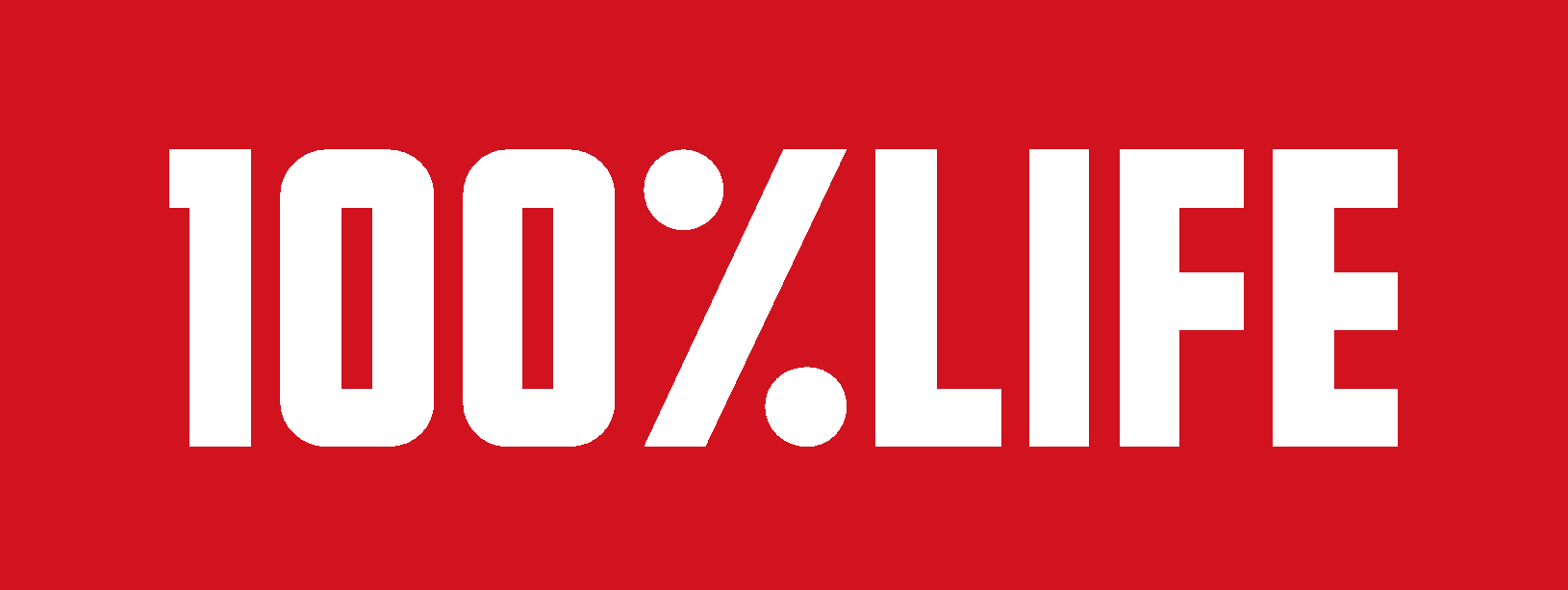 Благодійна організація «Всеукраїнська мережа людей, які живуть з ВІЛ/СНІД»,оголошують відкритий конкурс проєктівм. Київ	                                                                                                    22.11.2021Конкурс оголошується в рамках проєктів  «Прискорення прогресу у зменшенні тягаря туберкульозу та ВІЛ-інфекції в Україні» та  «Механізм реагування Глобального фонду на COVID-19»  (далі за текстом - Проєкти), які реалізуються за фінансової підтримки       Глобального      фонду      для боротьби зі СНІДом, туберкульозом та малярією (далі за текстом - Глобальний Фонд та/або донор Проєкту). Організаторами конкурсу є Благодійна організація «Всеукраїнська мережа людей, які живуть з ВІЛ/СНІД», Міжнародний благодійний фонд «Альянс громадського здоров’я» та Державна установа «Центр громадського здоров’я Міністерства охорони здоров’я України» (далі – Організатори конкурсу).Пріоритетами конкурсу є досягнення  Цілей: підвищення та посилення обґрунтованої профілактики, діагностики та ефективного лікування ВІЛ, орієнтованих на досягнення цілей 95-95-95;досягнення своєчасного, якісного, орієнтованого на пацієнта та результативного лікування чутливого туберкульозу та туберкульозу з лікарською стійкістю;створення та підтримка ефективних систем та механізмів надання комплексної медичної допомоги та соціального супроводу ВІЛ-інфікованим; пацієнтам, хворим та туберкульоз та хворим на гепатити, а також пацієнтам з ко-інфекцією;побудова життєздатних і стійких систем охорони здоров'я.зниження впливу викликів, пов’язаних з пандемією COVID-19, на надання послуг представникам ключових груп уразливих до ВІЛ-інфекції та туберкульозу.Термін реалізації проєктів – з 01.01.2022 р. до 31.12.2022 р. (якщо інше не вказано в описі програмних компонентів нижче)Предметом конкурсу є проєктна Заявка, яка повністю відповідає вимогам цього оголошення (далі за текстом - Заявка).Метою конкурсу є визначення організацій, які здійснюватимуть діяльність за програмним компонентом/програмними компонентами Проєктів:Програмні компоненти БЛАГОДІЙНОЇ ОРГАНІЗАЦІЇ «ВСЕУКРАЇНСЬКА МЕРЕЖА ЛЮДЕЙ, ЯКІ ЖИВУТЬ З ВІЛ/СНІД»  (далі за текстом - БО «100 ВІДСОТКІВ ЖИТТЯ») Кількість програмних компонентів, на які можуть подавати заявки Заявники – не обмежена.Заявник має подати одну комплексну заявку на всі програмні компоненти, на які він претендує (інформація про пакет документів, що складають проєктну заявку подана нижче в розділі «Загальна інформація щодо проведення конкурсу»).Заявники, які подають заявки на програмні компоненти БО «100 ВІДСОТКІВ ЖИТТЯ» мають забезпечити наявність у себе (або передбачити закупівлю) відповідних технічних засобів для фіксації послуг з використанням інформаційно-телекомунікаційної системи DATA CHEK. А саме - смартфонів з характеристиками не нижче наступних (4G (LTE),Діагональ екрана: 6’’+,  Розширення екрана: 1920х1080 +, 2 СІМ-карти,Оперативна пам’ять: 3GB+,Вбудована пам’ять: 32GB+,Операційна система Android 8+, Процесор: Qualcomm Snapdragon / Samsung Exynos, Кількість ядер процесора: 8+, Частота процесора: 1,8 Ггц+, Ємність акумулятора: 5000 мА·год і більше, GPS-навігація, Бездротові технології: Wi-Fi, Bluetooth,Рік випуску: 2018+) та Powerbank-ів. Цільова благодійна допомога (благодійний грант) за результатами конкурсу буде надаватися у національній валюті України – гривніУмови конкурсу можуть бути змінені або доповнені після офіційного підписання Угоди про надання гранту між Організаторами конкурсу та Глобальним Фондом для боротьби зі СНІДом, туберкульозом та малярією.Умови участі в конкурсіДо участі в конкурсі запрошуються неприбуткові державні та недержавні організації, які мають відповідний досвід роботи у сфері протидії епідемії ВІЛ/СНІД і ТБ та досвід роботи з представниками уразливих      до ВІЛ груп      населення       та відповідають наступним вимогам:є офіційно зареєстрованими дієздатними юридичними особами за чинним законодавством України;мають необхідний обсяг право- та дієздатності для того, щоб: а) самостійно здійснювати права власника щодо належного майна; б) виконувати запропонований проєкт у повному обсязі; в) укласти договір з Організаторами конкурсу.Не допускатимуться до участі в конкурсі організації, у яких на час подання проєктної Заявки      наявні незакриті/невирішені скарги, позови, розслідування, кримінальні або адміністративні провадження, інші обставини, що можуть загрожувати або негативно вплинути на спроможність організації виконувати Проєкт. Також не допускаються до участі в конкурсі організації, які на час подання проєктної Заявки      перебувають в стані реорганізації та/або ліквідації. Опис програмних компонентів 101М. ЗАБЕЗПЕЧИТИ СВОЄЧАСНЕ ТРАНСПОРТУВАННЯ МОКРОТИ ДО ЛАБОРАТОРІЙ ВИЩОГО РІВНЯ ДЛЯ БАКТЕРІОЛОГІЧНИХ ДОСЛІДЖЕНЬ НА ТУБЕРКУЛЬОЗЗавдання: Створення необхідних умов для фінансування транспортування мокротиння для діагностики туберкульозу. У двох регіонах України забезпечити сталу систему транспортування мокротиння до лабораторій вищого рівня для проведення бактеріологічних або молекулярно-генетичних досліджень на туберкульоз.Цільова група: пацієнти з ТБ, пацієнти з підозрою на ТБ, медичні працівникиГеографія реалізації проєктів: Рівненська та Сумська області.Очікуване охоплення: близько 1000 пацієнтів з ТБ або з підозрою на ТБТермін реалізації діяльності: 01.01.2022 - 31.12.2022 Основні види діяльності за програмним компонентом:Забезпечити функціонування робочої координаційної групи з транспортування мокротиння та іншого біологічного матеріалу при обласних державних адміністраціях регіонів проєкту.Проведення інформаційно-освітніх заходів для медичних працівників первинної ланки щодо збору та транспортування мокротиння в регіонах проєкту.Проведення заходу, щодо обговорення/презентації розробленої методології вартості транспортування мокротиння з колом зацікавлених партнерів.Організація та проведення зустрічей з представниками органів влади стосовно необхідності збільшення фінансування на транспортування мокротиння.Входження у робочі групи НСЗУ з розробки медичних пакетів.Розробка проєктів нормативно-правових актів необхідних для забезпечення збільшення фінансування на транспортування мокротиння.Адвокаційний супровід виділення коштів на транспортування мокротиння на національному рівні.Забезпечити інформаційну підтримку реалізації проєкту.Критерії ефективності реалізації діяльності:1. 	Отримано позитивний відгук від НСЗУ стосовно необхідності збільшення фінансування для транспортування мокротиння.2. 	Підготовлено проєкти нормативно-правових документів необхідних для збільшення фінансування на транспортування мокротиння.Особливі вимоги:1.	Успішний досвід адвокації на регіональному і національному рівнях.2.	Наявність рекомендаційних листів підтримки від партнерських організацій, представників органів влади, донорських організацій.3.	Наявність досвіду у реалізації проєктів направлених на протидію туберкульозу.4.	Надати кейси з успішної адвокації на національному і регіональному рівнях.105 М. Надання комплексної медико-соціальної підтримки та психологічної допомоги дітям та підліткам, хворим на туберкульоз. Пілотний проект  "СОЦІАЛЬНА НЯНЯ"Завдання: Розробка та пілотування комплексної спеціалізованої моделі роботи з сім‘ями, в яких виховуються діти, хворі на ТБ протягом всього періоду прийому терапії дітьми – «Соціальна няня».Забезпечення прихильності до лікування ТБ у дітей та підлітків шляхом надання комплексного пакету медико-соціального та соціально-психологічного супроводу  відповідно до індивідуальних потреб дітей, хворих на туберкульоз та їх родин.Цільова група: Діти та підлітки віком від 0 до 14 років, хворі на чутливий або мультирезистентний туберкульоз, які знаходяться на стаціонарному або амбулаторному етапі лікуванні та відносяться до однієї або кількох наступних груп:мають низьку прихильність до лікування,мають ризики переривання лікування,виховуються в сім‘ях з низьким рівнем доходу,виховуються в сім‘ях, що перебувають в СЖО. *Залучення в проект має відбуватися відразу після призначення лікування дитині або на будь-якому етапі лікування, але не пізніше ніж за 2 місяці до завершення лікування.Географія реалізації проектів:  вся Україна. Буде підтримано один або кілька проєктів. Очікуване охоплення: Сумарне охоплення за програмним компонентом подано в додатку КвотиМережа_2022_Konkurs. Регіональне охоплення має відповідати статистиці щодо цільової групи в регіоні.Термін реалізації діяльності: 01.01.2022 – 31.12.2022Основні види діяльності за програмним компонентом: Проведення оцінки потреб дитини\сім‘ї.Складання плану індивідуального супроводу, перегляд плану 2 рази на місяць.Доставка протитуберкульозної терапії  в зручне для клієнта  місце (в разі потреби).Забезпечення щоденного контрольованого прийому ПТП у кожного клієнта.Контроль може здійснюватися очно або дистанційно в форматі відео-ДОТ з використанням мобільних пристроїв, мобільних додатків, інше. Телефонний дзвінок клієнту не вважається інструментом дистанційного контролю прийому ПТП.Контроль за побічними реакціями прийому ПТП у клієнтів проекту. Проводиться щомісячно з використанням відповідної анкети щодо побічних дій.Комунікація з лікуючим лікарем в разі виникнення побічних реакцій. Організація прийому лікарем та супровід клієнта в медичний заклад (в разі потреби після попередньої комунікації з лікарем). Закупівля (або компенсація витрат на закупівлю) препаратів для  купування побічних явищ у дітей на прийом ПТП за призначенням лікаря (в разі потреби).Сприяння та супровід для проходження дітьми дороговартісної діагностики (КТ, МРТ, електроліти, гормони тощо) за призначенням лікаря. Оплата зазначеної діагностики (в разі потреби).Мотивація для сім'ї на щомісячній основі:продуктові набори та\або спеціалізоване харчування для дітей,гігієнічні набори для дітей. Компенсація транспортних витрат для проходження обстежень або відвідання лікаря (в разі потреби). Залучення няні для догляду за дитиною відповідного віку (в разі потреби, але не менше ніж для 15% дітей) на щоденній/щотижневій основі.Послуга надається для клієнтів, які проходять лікування на амбулаторній основі. Надання послуг для покриття освітньо-розважальних потреб дітей, відповідно до вікової категорії (не рідше ніж 2 рази на місяць).Послуга надається дітям, які отримують лікування в стаціонарі.Консультації соціального працівника-педагога, очне відвідування клієнтів на щотижневій основі (в разі жорстких карантинних обмежень – дистанційно).Послуга надається як клієнтам, що проходять лікування амбулаторно так і стаціонарним пацієнтам.Психологічний супровід дитини та\або родини для зняття бар‘єрів та формування прихильності до лікування. Представництво інтересів дитини та\або юридичний супровід (в разі потреби). Послуга може надаватися з метою сприяння в оформленні необхідних документів, для отримання державної допомоги, працевлаштування батьків тощо. Додаткові послуги, відповідно до індивідуальних потреб клієнтів.Діяльність здійснюється як в амбулаторних так і в стаціонарних умовах. Обсяг послуг наданий кожному клієнту має включати ВСІ основні види діяльності, перелічені вище.Критерії ефективності реалізації діяльності:Випадки переривання лікування складають не більше 5 % від загального охоплення.Особливі вимоги: Заявник має продемонструвати успішний досвід роботи в ТБ-сервісах.Заявник має надати листи-підтримки від протитуберкульозних медичних закладів з якими передбачається співпраця в ході реалізації проекту.В заявці має бути чітко описано алгоритм відбору та включення клієнтів в проект, що базується на тісній співпраці з лікуючим лікарем.Заявник має чітко описати періодичність та методи контролю якості супроводу клієнтів та алгоритм корегування супроводу.Діяльність не має дублювати послуги, які надаються в рамках інших проектів або за державні кошти чи кошти місцевих бюджетів, але може бути компліментарною до інших програм\проектів.109 М. Психо-соціальна підтримка та немедичний догляд хворих на мультирезистентний туберкульоз, які перебувають на паліативному лікуванні. Завдання: Зниження рівня смертності та покращення якості життя пацієнтів хворих на мультирезистентний туберкульоз, які перебувають на паліативному лікуванні  шляхом запровадження ефективної моделі психо-соціальної підтримки та немедичного догляду.Цільова група: Пацієнти з мультирезистентним туберкульозом, які перебувають на паліативному лікуванні та потребують догляду, психологічної, соціальної, духовної та моральної підтримки і відносяться до однієї або кількох з наступних груп:пацієнти з тяжкими розладами життєдіяльності, пацієнти у термінальній стадії захворювання,пацієнти з сумнівним прогнозом на одужання, покращення стану або повноцінного відновлення функцій життєдіяльності,пацієнти з інвалідністю, що суттєво обмежує їх пересування або здатність до смообслуговування. ВАЖЛИВО! До проекту мають залучатися лише пацієнти, які мають діагноз “Паліатив”, потребують стороннього догляду та для яких, за даними медичної служби, вичерпано спектр призначення препаратів для лікування ТБ та відсутня вірогідність щодо відновлення лікування в перспективі.  Географія реалізації проектів: вся Україна. Планується підтримати один або кілька проєктів Очікуване охоплення: Сумарне охоплення за програмним компонентом подано в додатку КвотиМережа_2022_Konkurs. Регіональне охоплення має відповідати статистиці щодо цільової групи в регіоні.Термін реалізації діяльності: 01 .01.2022 – 31.12.2022Основні види діяльності за програмним компонентом:Створення на регіональному рівні спеціалізованих мультидисциплінарних мобільних бригад паліативної допомоги із залученням медичних фахівців, психологів, соціальних працівників та інших фахівців за потребою.Проведення оцінки потреб клієнта.Складання плану індивідуального супроводу, перегляд плану 2 рази на місяць.Організація кваліфікованого догляду за клієнтом з наданням паліативної та хоспісної допомоги:Послуги соціального працівника.Послуги мають включати:вирішення соціальних проблем (прибирання, закупівля та доставка їжі (за кошти клієнта), послуги з гігієнічного догляду, вирішення соціально-побутових питань та допомога з оплатою комунальних платежів (за кошти клієнта), зв'язок з соціальними службами щодо отримання субсидій та допомог тощо.Послуги мають надаватися очно на дому у клієнта на щотижневій основі.Навчання по дотриманню Інфекційного контролю (ІК).Навчання має стосуватися наступних тем (але не обмежуватися ними):навчання хворого етикету кашлю і заходам респіраторної та особистої гігієни;навчання проведенню санітарних заходів у вогнищі ТБ відповідно до вимог ІК із залученням спеціалістів;навчання правильному використанню ЗІЗ та правилам їх безпечної утилізації.Патронажний супровід клієнта, що включає:Організація та супровід  клієнта для проходження дороговартісної діагностики(КТ, МРТ, біопсія, УЗД  тощо) за призначенням лікаря. Оплата зазначеної діагностики.Закупівля життєво необхідних медикаментів та ліків (якщо вони не є для пацієнта безкоштовними) за призначенням лікаря (в разі потреби) ;Закупівля та доставка засобів гігієни та товарів немедичного догляду в залежності від життєвих потреб клієнта (милиці, підгузки, протипролежневі матраци тощо);Забезпечення клієнтів продуктовими набори для підтримки життєдіяльності та покращення психо-емоційного стану (на щомісячній основі).Сприяння у залученні медичних фахівців для проведення ад'ювантної терапії для полегшення страждань хворих на туберкульоз у термінальній стадії (за потребою). Оплата такої терапії (якщо вона не є безкоштовною).Компенсація транспортних витрат на транспортування клієнта до медичних закладів для проходження обстежень або відвідання лікарів.Адресна юридична підтримка.Адресна психологічна підтримка пацієнтів та їх близького оточення.Проведення оцінки задоволеності клієнта послугами, які надаються в рамках проекту.Залучення духівника (за потребою). Додаткові послуги відповідно до потреб клієнта. Діяльність здійснюється як в амбулаторних так і в стаціонарних умовах. Обсяг послуг наданий кожному клієнту має включати ВСІ основні види діяльності, перелічені вище.Критерії ефективності реалізації діяльності:Не менше 85% клієнтів проекту задоволені супроводом та послугами (за результатами оцінки).Особливі вимоги: Заявник має передбачити стовідсоткове забезпечення надавачів СОЦІАЛЬНИХ послуг в рамках проекту засобами індивідуального захисту (респіратори класу захисту FFP2, FFP3) та забезпечення клієнтів проекту хірургічними масками.Заявник має передбачити проходження навчання з інфекційного контролю для кожного з соціальних працівників. Залучення в проект осіб, які не пройшли такого навчання категорично заборонено.Заявник має надати листи підтримки від протитуберкульозних медичних установ з якими передбачається співпраця в ході реалізації діяльності.Діяльність не має дублювати послуги, які надаються в рамках інших проектів або за державні кошти чи кошти місцевих бюджетів, але може бути компліментарною до інших програм\проектів.111 М. Формування прихильності до хіміопрофілактики туберкульозу у ВІЛ-позитивних осіб, які перебувають в установах ДКВС України.Завдання: попередження захворювання на туберкульоз у ВІЛ-позитивних осіб, які перебувають в  установах Державної кримінально-виконавчої служби України, шляхом мотивації до початку проходження хіміопрофілактичного лікування ТБ і здійснення соціального супроводу під час профілактичного курсу лікування.Цільова група: нововиявлені ВІЛ - позитивні ув'язнені та засуджені без активного туберкульозу, які перебувають в установах ДКВС України (СІЗО, УВП і УВП з функціями СІЗО). ВІЛ-позитивні ув‘язнені та засуджені, яким призначено хіміопрофілактичне лікування ТБ.Пріоритет має надаватися першій підгрупі клієнтів. Географія реалізації проєктів: Чернігівська областьОчікуване охоплення: рекомендоване охоплення подано в  додатку КвотиМережа_2022_Konkurs Термін реалізації діяльності: 01.01.2022 -31.12.2022Основні види діяльності за програмним компонентом:Транспортування біоматеріалів (мокротиння) для скринінгу та діагностики ТБ.Координація з  лікарем - фтизіатром щодо призначення курсу хіміопрофілактичного лікування ТБ.Консультації  соціального працівника ВІЛ-позитивним ув’язненим і засудженим:- з метою мотивації до початку профілактичного курсу лікування- з метою формування та контролю прихильності до лікування та профілактики  відмов (щомісячно).Видача мотиваційних наборів для клієнтів, які приймають хіміопрофілактичне  лікування ТБ.Набори видаються в разі дотримання клієнтом прихильності до лікуванняКлієнти мають перебувати під супроводом в проєкті протягом всього періоду проходження хіміопрофілактики ТБ.Критерії ефективності реалізації діяльності:95% клієнтів мають закінчити профілактичний курс лікування ТБ. не менше 95% нововиявлених ВІЛ - позитивних ув'язнених та засуджені без активного туберкульозу, яким призначено хіміопрофілактичне  лікування ТБ, перебувають в проєкті на супроводі.Особливі вимоги: Заявник має перепідписати/оновити тристоронні договори (НУО/установа/ регіональна філія ДУ «Центр охорони здоров’я» ДКВС України) з метою реалізації діяльності в пенітенціарних закладах  у 2022 році або надати чинні  для реалізації діяльності в 2022 році договори.В проєктній заявці має бути чітко відображено алгоритм супроводу клієнта (кількість консультацій, послідовність їх надання, періодичність та орієнтовна тривалість), а також зазначена тематика консультацій та описані методики, які використовуватимуться соціальними працівниками.Заявник має описати механізми взаємодії з медичним персоналом ДКВСУ в ході супроводу клієнтів.Заявник має описати методики контролю оцінки/дотримання прихильності  до хіміопрофілактичного  лікування ТБ.У рамках компоненту рекомендовано передбачити витрати на: надання мотиваційних наборів клієнтам проєкту оплату кейс-менеджеру  - провайдеру послуг бонусу за успішне проходження ВІЛ-позитивними ув’язненими і засудженими повного курсу хіміопрофілактики ТБ .114 М. Доконтактна профілактика (PrEP) в установах Державної кримінально-виконавчої служби УкраїниЗавдання: забезпечити якісний доступ до послуг з доконтактної профілактики (ДКП, PrEP)  для осіб, які перебувають в пенітенціарних закладах України, з метою запобігання інфікуванню ВІЛ-інфекцією. Цільова група:  ВІЛ-негативні засуджені, які мають ризиковану статеву поведінку і мають високий  ризик інфікування ВІЛ, а саме: ·        Люди, що вживають ін’єкційні наркотики (ЛВІН)·        Особи, які перебувають в програмі ЗПТ і мають ризик інфікування статевим шляхом·        Чоловіки, які практикують секс з чоловіками (далі ЧСЧ)·        Особи, які мають довготривалі побачення з партнерами з невідомим ВІЛ-статусом *Для  останньої категорії застосовується схема профілактики  «За потребою»   Географія реалізації проєктів: Вінницька, Полтавська і Херсонська області. Очікуване охоплення: охоплення за регіонами подано в Додатку КвотиМережа_2022_Konkurs Термін реалізації діяльності: 01.01.2022 -31.12.2022 Основні види діяльності за програмним компонентом:Проведення інформаційної кампанії з метою підвищення рівня знань засуджених  щодо прийому PrEP.Інформаційна кампанія може реалізовуватися в форматі інформаційно-освітніх заходів, розповсюдження інформаційних матеріалів.2)	Інформаційно-мотиваційне консультування представників цільової групи щодо початку доконтактної профілактики (прийому PrEP).3)	Відбір кандидатів для включення в програму доконтактної профілактики. Відбір проводиться спільно з медичним персоналом. Критерії включення: ВІЛ-негативний статус, практика ризикованої поведінки, згода на участь в програмі.4)	Консультації соцпрацівника щодо прийому PrEP. Консультування має бути спрямовано на формування та підтримку у клієнтів стійкої прихильності до прийому ДКП, запобігання перериванню.5)	Надання консультацій в форматі «рівний - рівному» (за потреби).7)	Скринінг побічних реакцій на  прийом препаратів  доконтактної профілактики.8)	Організація доставки та видачі мотиваційних наборів - продуктових/гігієнічних (здійснюється на щоквартальній основі).9)	Транспортування біоматеріалів (за потребою).10) Сприяння у проведенні  необхідної лабораторної діагностики (тестування на ВІЛ, ІПСШ) та оплата діагностики в разі, якщо вона не покривається ДКВСУ. Діагностика має здійснюватися на щоквартальній основі. Критерії ефективності реалізації діяльності:Кількість осіб, які розпочали прийом ДКП дорівнює плановому охопленню.Не менше 80% клієнтів продовжують прийом ДКП  на кінець року. Особливі вимоги:1)	Заявник має надати листи підтримки від установ(и) ДВКС України, в яких/якій планується реалізація діяльності, а також від регіональної філії ДУ «Центр охорони здоров’я» ДКВС України.2)	Заявник має надати чіткий алгоритм провадження інтервенції в пенітенціарному закладі.3)	В заявці має бути наведено орієнтовний склад продуктового/ гігієнічного наборів для клієнтів.4)	У рамках програмного компоненту мають  бути передбачені витрати на:· надання мотиваційних наборів (продуктового/гігієнічного) клієнтам проєкту на щоквартальній основі·        оплату послуг з транспортування біоматеріалів·        оплату необхідної лабораторної діагностики (ІПСШ).138 М. Забезпечення діагностики та соціальний супровід лікування вірусного гепатиту С в установах ДКВС України.Завдання: підвищення ефективності лікування ВГС у ВІЛ-позитивних осіб, які перебувають в установах ДКВС України,  з метою   запобігання ускладненням захворювань, пов’язаним з інфекцією ВГС, поліпшення якості життя ВІЛ –позитивних осіб, запобігання розповсюдженню вірусу.Цільова група: ВІЛ- позитивні особи, які перебувають в установах ДКВС України і   мають позитивний результат тестування на антитіла до ВГС або  підтверджений діагноз ВГС.Географія реалізації проектів: Чернігівська область Очікуване охоплення: рекомендоване охоплення подано в  додатку КвотиМережа_2022_KonkursОсновні види діяльності за програмним компонентом:Забезпечення діагностики ВГС для ВІЛ-позитивних осіб, які проходитимуть лікування в установах ДКВС України ПЛР  здійснюється двічі: для підтвердження діагнозу перед призначенням лікування та оцінки ефективності лікування.Сприяння в наданні консультацій лікаря при призначенні лікування та в ході лікування;Проведення супутньої діагностики (за призначенням лікаря);Соціальний супровід клієнта щодо лікування ВГС:консультації соціального працівника з метою формування прихильності до лікування та унеможливлення переривання (нне рідше ніж раз на місяць протягом періоду супроводу);доставка біоматеріалів (зразків крові) для проведення супутньої діагностики (для кожного клієнта);Видача мотиваційних наборів (не менше одного набору для кожного клієнта). Критерії ефективності реалізації діяльності:100% клієнтів, які завершили курс лікування, пройшли ПЛР-тестування для підтвердження ефективності лікування Відриви від лікування не перевищують 5%Особливі вимоги:  В заявці має бути чітко прописано алгоритм взаємодії з фахівцями медичних частин установ виконання покарань щодо відбору і супроводу клієнтів.Заявка має містити чіткий алгоритм супроводу клієнта із зазначенням кількості та кратності консультацій та їх тематики. У разі, якщо за результатами проведення першої ПЛР діагноз ВГС не підтверджено у клієнта, НУО має залучити до соціального супроводу лікування ВГС ВІЛ-позитивну особу з підтвердженим діагнозом (першу ПЛР здійснено не за кошти проєкту) з подальшим проведенням другої ПЛР за кошти проєкту  для підтвердження ефективності лікування ВГС.140М. АДВОКАЦІЯ РОЗШИРЕННЯ СУБ'ЄКТІВ, УПОВНОВАЖЕНИХ ПРОВОДИТИ ЛІКУВАННЯ ТА МЕДИЧНИЙ НАГЛЯД ЛЖВ ТА ПАЦІЄНТІВ З ТБ, ЗОКРЕМА ЛІКАРІВ ПЕРВИННОЇ ЛАНКИ НАДАННЯ МЕДИЧНОЇ ДОПОМОГИ ТА ПРИВАТНИХ ПОСТАЧАЛЬНИКІВЗавдання: Забезпечення законодавчих, технічних та фінансових умов для ефективної реалізації повноважень щодо надання послуг з діагностики, лікування та медичного нагляду за ЛЖВ та пацієнтів з туберкульозом в обсязі, необхідному для охоплення всіх аспектів лікування ВІЛ та туберкульозу поза межами центрів СНІДу та кабінетів «Довіра» та служби фтизіатрії, в тому числі надання таких послуг лікарями первинної медичної допомоги.Цільова група: МОЗ; ЦГЗ; НСЗУ; заклади охорони здоров'я первинної та вторинної медичної допомоги незалежно від форми власності; лікарі-ФОП; представники НУО, які займаються адвокаційною діяльністю в сфері громадського здоров’я.Географія реалізації проєктів: національний рівеньТермін реалізації діяльності: 01.01.2022 - 31.12.2022Основні види діяльності за програмним компонентом:Адвокація перегляду специфікацій та умов закупівлі послуг з діагностики, лікування та супроводу осіб з ВІЛ та супроводу і лікування дорослих та дітей, хворих на туберкульоз, на первинному рівні медичної допомоги за Програмою медичних гарантій на 2023 рік з метою забезпечення охоплення всіх аспектів лікування туберкульозу та ВІЛ.Адвокація збільшення фінансування на пакети послуг з діагностики, лікування та супроводу осіб з ВІЛ та супроводу і лікування дорослих та дітей, хворих на туберкульоз, на первинному рівні медичної допомоги за Програмою медичних гарантій на 2023 рік з метою забезпечення охоплення всіх аспектів лікування туберкульозу та ВІЛ.Проведення аналізу, розробка та адвокація нормативних змін задля забезпечення ефективності надання послуг з діагностики, лікування та супроводу осіб з ВІЛ, зокрема лікарями первинної медичної допомоги.Адвокація розробки та прийняття Інтеграційної стратегії та плану дій щодо включення медичних закладів НАМН України в систему Програми медичних гарантій.Критерії ефективності реалізації діяльності:Пакет НСЗУ з діагностики, лікування та супроводу осіб з ВІЛ та супроводу і лікування дорослих та дітей, хворих на туберкульоз, на первинному рівні медичної допомоги за Програмою медичних гарантій на 2023 рік включає весь перелік послуг, що охоплює усі ключові аспекти лікування туберкульозу та ВІЛ відповідно до рекомендацій ВООЗ та кращих міжнародних практик.Тарифікація пакетів НСЗУ з діагностики, лікування та супроводу осіб з ВІЛ та супроводу і лікування дорослих та дітей, хворих на туберкульоз, на первинному рівні медичної допомоги за Програмою медичних гарантій на 2023 рік дозволяє включити в пакети усі ключові аспекти лікування туберкульозу та ВІЛ.Створено всі необхідні регуляторні та технічні умови для ефективного надання послуг з діагностики, лікування та супроводу осіб з ВІЛ лікарями, які пройшли тематичне удосконалення з питань ВІЛ-інфекції/СНІДу, зокрема лікарями первинної ланки медичної допомоги.Прийнято покрокову Інтеграційну стратегію та план дій щодо включення медичних закладів НАМН України в систему надання послуг з діагностики, лікування та супроводу осіб з ВІЛ та супроводу і лікування хворих на туберкульоз в рамках Програми медичних гарантій.Особливі вимоги:1.	Успішний досвід адвокації на національному рівнях.2.	Наявність рекомендаційних листів підтримки від партнерських організацій, представників органів влади, донорських організацій.141М. АДВОКАЦІЯ РОЗШИРЕННЯ ПРОГРАМ ТА ЗАБЕЗПЕЧЕННЯ БЮДЖЕТНОГО ФІНАНСУВАННЯ СЛУЖБ ОХОРОНИ ЗДОРОВ'Я ДЛЯ ЗАСУДЖЕНИХ ТА ЗВІЛЬНЕНИХ ОСІБЗавдання: Адвокаційні заходи з розширення програм та забезпечення сталості послуг у сфері громадського здоров’я для засуджених та звільнених.Цільова група: Представники установ виконання покарань ДКВС України, уповноважених органів пробації, філій ЦОЗ ДКВС України, засуджені та ув’язнені, які перебувають в установах ДКВС України; представники НУО та спільнот.Географія реалізації проєктів: національний рівеньТермін реалізації діяльності: 01.01.2022 - 31.12.2022Основні види діяльності за програмним компонентом:Забезпечення сталості фінансування послуг у сфері громадського здоров’я в умовах переходу з донорського на бюджетне на національному та регіональному рівнях.Адвокація підготовки і затвердження нормативно-правових актів про створення мережі центрів соціальної адаптації для осіб, які звільняються з місць позбавлення волі.Критерії ефективності реалізації діяльності:Забезпечено сталість фінансування послуг у сфері громадського здоров’я в умовах переходу з донорського на бюджетне на національному та регіональному рівнях через пілотування інноваційних інтервенцій.Розроблено рекомендації щодо тарифів та порядку надання послуг  у сфері ВІЛ/ТБ  в установах ДКВС України.Запроваджено систему оцінки ефективності та моніторингу якості послуг  у сфері ВІЛ/ТБ  в установах ДКВС України.Забезпечено 100% бюджетного фінансування послуг з лікування, діагностики та супроводу ВІЛ-інфекції, туберкульозу, вірусних гепатитів В і С, замісної підтримувальної терапії  в установах ДКВС України для засуджених і звільнених за рахунок бюджетних коштів у 2024 році.Проадвокатовано затвердження нормативно-правових актів про створення мережі центрів соціальної адаптації для осіб, які звільняються з місць позбавлення волі.Впроваджено застосування електронних інструментів комунікації та обміну інформацією серед суб’єктів соціального патронажу осіб, які відбувають чи відбули покарання у виді обмеження волі або позбавлення волі на певний строк.Особливі вимоги:Успішний досвід правозахисної та адвокаційної діяльності (має бути підтверджений відповідними документами, наприклад, звіти про діяльність організації за останні 2 роки).Наявність рекомендаційних листів від партнерів, донорів та представників цільової аудиторії проєкту.Перевага надаватиметься організаціям, які мають підтверджений успішний досвід у впровадженні подібних проєктів.142М. АДВОКАЦІЯ ПРАВА НА БЕЗОПЛАТНУ ПРАВОВУ ДОПОМОГУ ПРЕДСТАВНИКІВ КЛЮЧОВИХ ГРУП ШЛЯХОМ ФОРМАЛІЗАЦІЇ ПРОЦЕДУР НАДАННЯ ТАКОЇ ДОПОМОГИ ВРАЗЛИВИМ ДО ВІЛ ГРУПАМ НА РІВНІ АДМІНІСТРАЦІЇ СИСТЕМИ ГАРАНТОВАНОГО ДЕРЖАВОЮ ЗАХИСТУЗавдання: Розширення доступу, покращення якості та сенсибілізації послуг безоплатної правової допомоги відповідно до потреб ключових груп населення, уразливих до ВІЛЦільова група: Адвокати, юристи центрів з надання безоплатної вторинної правової допомоги; фахівці, залучені до роботи у сфері захисту прав уразливих груп; представники ключових спільнот, вразливих до ВІЛ (зокрема, чоловіки, які практикують секс з чоловіками; працівники комерційного сексу; люди, які вживають ін’єкційні наркотики; люди, які живуть з наркозалежністю; ВІЛ-інфіковані люди; учасники ЗПТ та АРВ-терапії)Географія реалізації проєктів: національний рівеньТермін реалізації діяльності: 01.01.2022 - 31.12.2022Основні види діяльності за програмним компонентом:Вдосконалення стандартів та алгоритмів надання безоплатної правової допомоги (БПД) ключовим уразливим до ВІЛ групам населення.Розробка та адвокація документів з удосконалення нормативно-правової бази задля покращення доступу до БПД представниками ключових груп, уразливих до ВІЛ.Розвиток мережі адвокатів, які працюють за розробленими документами та алгоритмами надання БПД представникам ключових груп населення, уразливих до ВІЛ.Проведення інформаційно-освітніх заходів для фахівців, які залучені до роботи у сфері захисту прав ключових груп, уразливих до ВІЛ груп населення, з питань надання БПД.Критерії ефективності реалізації діяльності:Стандарти та алгоритми надання БПД удосконалено. Розроблено актуальні інструменти надання БПД.Проаналізовано нормативно-правову базу, яка регулює надання БПД представникам уразливих до ВІЛ групам населення. Розроблено та проадвокатовано документи з удосконалення нормативно-правової бази задля покращення доступу до БПД представниками ключових груп, уразливих до ВІЛ. Розвинута партнерська мережа адвокатів, у якій щонайменше 100 фахівців, працюють за розробленими документами та удосконаленими алгоритмами надання БПД представникам ключових груп населення уразливих до ВІЛ.Щонайменше 100 представників ключових груп отримали БПД від мережі адвокатів та фахівців правової допомоги.Проведено 10 інформаційно-освітніх заходів з питань надання БПД для фахівців, які залучені до роботи у сфері захисту прав ключових уразливих до ВІЛ груп населення. Опрацьовано матеріали навчальних модулів та підготовлено звіти.Особливі вимоги:Перевага надаватиметься організаціям, які мають підтверджений успішний досвід покращення якості системи надання безоплатної правової допомоги відповідно до потреб ключових груп населення, уразливих до ВІЛ.143М. МОНІТОРИНГ ПРЕДСТАВНИКАМИ СПІЛЬНОТИ ДІЯЛЬНОСТІ ЦЕНТРАЛІЗОВАНОЇ ЗАКУПІВЕЛЬНОЇ ОРГАНІЗАЦІЇ З ЦЕНТРАЛІЗОВАНОЇ ЗАКУПІВЛІ МЕДИЧНИХ ТОВАРІВ ТА ПІДВИЩЕННЯ ЕФЕКТИВНОСТІ НАЦІОНАЛЬНОЇ ЗАКУПІВЕЛЬНОЇ СИСТЕМИЗавдання: моніторинг, підвищення ефективності та прозорості процесу проведення закупівель антиретровірусних препаратів, тест-систем за напрямом ВІЛ, препаратів для лікування туберкульозу, вірусного гепатиту С, препаратів замісної підтримувальної терапії за кошти Державного бюджету України.Цільова група:●  	громадські організації та пацієнтські спільноти, які дотичні до адвокації в сфері громадського здоров’я на національному рівні;●  	органи державної влади, державні установи, залученні до планування, реалізації загальнодержавних програм, заходів, політик тощо з протидії ВІЛ, туберкульозу та гепатиту С на національному рівні;●  	ДП “Медичні закупівлі України” та спеціалізовані міжнародні організації, які здійснюють централізовані закупівлі ліків та виробів медичного призначення для Міністерства охорони здоров’я України.●  	медичні заклади НАМН України та Мін'юсту, які здійснюють публічні закупівлі лікарських засобів на національному рівні за кошти Державного бюджету України.Географія реалізації проєктів: національний рівеньТермін реалізації діяльності: 01.01.2022 - 31.12.2022Основні види діяльності за програмним компонентом:Моніторинг ефективності процесу проведення централізованих державних закупівель лікарських засобів та виробів медичного призначення для пацієнтів з ВІЛ-інфекцією, туберкульозом, вірусними гепатитами та психічними та поведінковими розладами внаслідок вживання опіоїдів за кошти державного бюджету в 2022 році.Моніторинг ефективності процесу проведення державних закупівель лікарських засобів для лікування ВІЛ-інфекції, туберкульозу та вірусного гепатиту С ДУ «Центр охорони здоров’я ДКВС України», ДУ «Інститут епідеміології та інфекційних хвороб імені Л.В. Громашевського» та ДУ «Національний інститут фтизіатрії і пульмонології ім. Ф.Г. Яновського» за кошти державного бюджету в 2022 році.Аналіз наявності корупційних ризиків під час проведення державних закупівель ДП “Медичні закупівлі України”, міжнародними спеціалізованими організаціями та державними установами за напрямами ВІЛ, вірусний гепатит С, туберкульоз та замісна підтримувальна терапія; привернення уваги керівництва ЦОВВ, правоохоронних органів, медіа до випадків виявлених порушень, непрозорого формування потреби, технічної документації, тощо.Інформування пацієнтської спільноти про результати проведеного моніторингу державних закупівель лікарських засобів та виробів медичного призначення за напрямами ВІЛ, вірусний гепатит С, туберкульоз та замісна підтримувальна терапія, проведених ДП “Медичні закупівлі України”, міжнародними спеціалізованими організаціями та державними установами за кошти державного бюджету в 2022 році.Адвокація включення прекваліфікації ВООЗ та/або схвалення країн з суворим регуляторним режимом як обов'язкової вимоги для централізованої закупівлі лікарських засобів для лікування ВІЛ-інфекції та туберкульозу.Адвокація розробки та прийняття Інтеграційної стратегії та плану дій щодо включення закупівель лікарських засобів для лікування ВІЛ-інфекції, туберкульозу та вірусного гепатиту С, котрі проводяться медичними закладами Мін’юсту та НАМН України, в систему централізованих закупівель лікарських засобів МОЗ України.Критерії ефективності реалізації діяльності:Проведення постійного моніторингу та контролю в інтересах пацієнтської спільноти за процесом проведення державних закупівель дозволило забезпечити пацієнтів необхідними ефективними лікарськими засобами та виробами медичного призначення за напрямами ВІЛ, вірусний гепатит С, туберкульоз та замісна підтримувальна терапія за оптимальну ціну, а також є бар'єром для реалізації корупційних схем.Проаналізовано та оскаржено, у разі виявлення порушень, кожну процедуру державних закупівель лікарських засобів і виробів медичного призначення за напрямами ВІЛ, вірусний гепатит С, туберкульоз та замісна підтримувальна терапія, проведених ДП “Медичні закупівлі України”, міжнародними спеціалізованими організаціями та державними установами за кошти державного бюджету на предмет порушень, що сприяло доступу пацієнтів до лікування та попередило переривання лікування.Пацієнтська спільнота регулярно отримує інформацію про хід та результати державних закупівель лікарських засобів і виробів медичного призначення за напрямами ВІЛ/СНІД, вірусний гепатит С, туберкульоз та замісна підтримувальна терапія, проведених за кошти Державного бюджету України.Розроблено покрокову стратегію та план дій щодо консолідації закупівель лікарських засобів за напрямами ВІЛ/СНІД, вірусний гепатит С та туберкульоз, які здійснюють медичні заклади НАМН України, Мін’юсту та МОЗ України.Особливі вимоги:1.	Успішний досвід адвокації на національному рівні.2.	Наявність рекомендаційних листів підтримки від партнерських організацій, представників органів влади, донорських організацій.144М. СТВОРЕННЯ НЕОБХІДНИХ УМОВ ДЛЯ ЗАБЕЗПЕЧЕННЯ СТАЛОСТІ ПОСЛУГ З ТУБЕРКУЛЬОЗУ В РАМКАХ ПЕРЕХОДУ НА НАЦІОНАЛЬНЕ ФІНАНСУВАННЯ НА НАЦІОНАЛЬНОМУ РІВНІЗавдання: Створити умови для сталості послуг з туберкульозу в рамках переходу на державне фінансування на національному рівніЦільова група: Пацієнти з ТБ, громадські/пацієнтські спільноти, Міністерство охорони здоров’я України, НСЗУ, Міністерство соціальної політики України, Центр Громадського здоров’я МОЗ УкраїниГеографія реалізації проєктів: національний рівеньТермін реалізації діяльності: 01.01.2022 - 31.12.2022Основні види діяльності за програмним компонентом:Експертна підтримка діяльності підгрупи забезпечення сталості послуг у сфері туберкульозу при ЦГЗ МОЗ України.Адвокація затвердження нормативно-правових актів необхідних для забезпечення виділення державних коштів на послуги соціального супроводу людей хворих на ТБ.Проведення інформаційно освітніх заходів для представників НУО щодо особливостей використання державних коштів під час надання послуг соціального супроводу людей хворих на ТБ.Забезпечення технічної підтримки пілотної закупівлі за державні кошти послуг соціального супроводу людей хворих на ТБ.Адвокаційний супровід виділення коштів на базовий та розширений пакет на національному рівні.Забезпечення інформаційного супроводу проєкту.Критерії ефективності реалізації діяльності:1. Проадвокатовано затвердження нормативно-правових актів необхідних для виділення державних коштів на послуги соціального супроводу людей хворих на ТБ.2. Надано підтримку Центру громадського здоров’я щодо пілотної закупівлі за державний кошт послуг соціального супроводу для людей з ТБ.3. Проведено навчання НУО щодо використання державних коштів для надання послуг з супроводу людей з ТБ.Особливі вимоги:Досвід адвокації на національному рівні.Наявність рекомендаційних листів підтримки від партнерських організацій, представників органів влади, донорських організацій.145М. Розвиток потенціалу та лідерства спільноти підлітків, які живуть з ВІЛ, адвокаційна діяльність та законодавчі зміниЗавдання: Забезпечення сталого розвитку та життєздатності спільноти дітей та підлітків, які живуть з ВІЛ, участь спільноти в адвокації та законодавчих змінах у сфері захисту прав.Кількість проєктів, які передбачається підтримати: один проєкт на національному рівні.Цільова група: діти та підлітки, які живуть з ВІЛ.Географія реалізації проєктів: національний, представленість проєкту в усіх регіонах України.Термін реалізації діяльності: 01.01.2022-31.12.2022Основні види діяльності за програмним компонентом: Мобілізація дітей та підлітків, які живуть з ВІЛ в Україні, створення та підтримка представництв у регіонах.Розвиток потенціалу спільноти дітей та підлітків, які живуть з ВІЛ, та підтримка самоорганізації та підвищення потенціалу проведення адвокаційної діяльності, лідерства та волонтерства.Розвиток потенціалу спільноти дітей та підлітків, які живуть з ВІЛ для розробки регіональних та національних програм та планів з адвокаційної діяльності.Оцінка потреб дітей та підлітків, які живуть з ВІЛ, шляхом їхнього залучення та проведення досліджень на рівні спільноти.Технічна підтримка з розвитку спільноти дітей та підлітків, які живуть з ВІЛ, залучення експертів, підготовка кадрів та проведення структурованих заходів для розширення та зміцнення спільноти дітей та підлітків, які живуть з ВІЛ.Організація інформаційних кампаній та неформальних навчальних заходів з метою зменшення стигми та дискримінації щодо ВІЛ серед дітей та підлітків.Організація інклюзивних громадських центрів чи хабів з надання інтегрованих та інклюзивних послуг.Проведення заходів для посилення потенціалу спільноти дітей та підлітків, які живуть з ВІЛ (конференції, семінари, тренінги).Розвиток мережі параюристів - членів спільноти дітей та підлітків, які живуть з ВІЛ та надання параюридичної допомоги в регіонах України. Залучення регіональних лідерів спільноти до участі в національному параюридичному хабі.Участь у реалізації заходів Стратегії з комплексної відповіді на бар’єри з прав людини для доступу до послуг з профілактики і лікування ВІЛ та туберкульозу на 2019 – 2030 роки та Стратегічного плану із комплексної відповіді на бар’єри з прав людини для доступу до послуг з профілактики та лікування ВІЛ та туберкульозу на 2019 – 2022 роки. Бюджетна адвокація щодо залучення донорського фінансування,  а також фінансування з державного, обласних та місцевих бюджетів, які спрямовані на програми з усунення правових бар'єрів у доступі до послуг профілактики та лікування ВІЛ та ТБ, моніторингу і реагування на порушення прав людей які живуть з ВІЛ, ТБ та представників уразливих до ВІЛ груп.Особливі вимоги: Перевага надаватиметься самоорганізаціям спільноти дітей та підлітків, які живуть з ВІЛ, і які мають підтверджений успішний досвід у мобілізації, наставництві та наданні технічної підтримки спільноті. Перевага надаватиметься організаціям, які підтверджений успішний досвід співпраці з регіональними органами виконавчої влади та нададуть відповідні листи підтримки.Перевага надаватиметься організаціям, члени якої представляють інтереси спільноти у консультативних та дорадчих органах як на національному, так і на регіональному рівнях.Організація з якою буде підписано угоду про надання гранту, зобов’язується здійснювати моніторинг, фіксацію та реагувати на порушення прав спільноти за допомогою Інформаційно-телекомунікаційної системи “DATACHECK UKRAINE”.Надати адвокаційний план спільноти на 2022-2023 рр.Проєктна заявка, що подається на конкурс, повинна містити:а) перелік адвокаційних ініціатив/кейсів, які планується впровадити в рамках проєкту. Організація-виконавець має розробити та надати специфікацію для кожного типу запропонованих адвокаційних ініціатив/кейсів. б) план інформаційного супроводу проєкту.146М. РОЗРОБКА, ПІДТРИМКА ТА ПОСИЛЕННЯ МЕХАНІЗМІВ ГРОМАДСЬКОГО КОНТРОЛЮ ЗА ДОТРИМАННЯМ ПРАВ ОСІБ, УРАЗЛИВИХ ДО ВІЛ У МІСЦЯХ ПОЗБАВЛЕННЯ ВОЛІ ТА В ПРОЦЕСІ ДЕМОКРАТИЧНИХ ЗМІН У РЕФОРМАХ ТЮРЕМНОЇ СИСТЕМИ УКРАЇНИ ПРЕДСТАВНИКАМИ ГРОМАДИ ЗАСУДЖЕНИХ ТА ЗВІЛЬНЕНИХ ОСІБЗавдання: Забезпечити моніторинг за дотриманням прав уразливих до ВІЛ груп в місцях позбавлення волі в умовах реформування пенітенціарної системиЦільова група: Представники державних структур та громадські активісти, які залучені до моніторингу стану дотримання прав людини в установах виконання покарань ДКВС України, слідчих ізоляторах, інших місцях позбавлення волі.Географія реалізації проєктів: національний рівеньТермін реалізації діяльності: 01.01.2022 - 31.12.2022Основні види діяльності за програмним компонентом:Впровадження заходів, спрямованих на розвиток та посилення об’єднань представників спостережних комісій. Адвокація прийняття розроблених змін до Постанови Кабінету Міністрів України від 2004 р. № 429 щодо діяльності спостережних комісій в умовах децентралізації.Проведення інформаційно-освітніх заходів для представників спільнот та членів спостережних комісій з акцентом на моніторинг наявності препаратів та їх залишків, призначення схем лікування.Залучення представників громадськості, зокрема активних членів спільноти людей, які мають досвід перебування в пенітенціарній системі, до процесів моніторингу дотримання прав засуджених та звільнених.Проведення адвокаційних заходів для забезпечення бюджетного фінансування діяльності спостережних комісій.Розробка дієвих інструментів та стандартів діяльності спостережних комісій, зокрема в частині моніторингу доступу до лікування, діагностики та супроводу ВІЛ-інфекції, туберкульозу, вірусних гепатитів В і С, замісної підтримувальної терапії  в установах ДКВС України та звільнених.Забезпечення онлайн навчання для членів спостережних комісій та менторської підтримки при здійсненні ними своїх повноважень, в тому числі підготовка та видання навчальних курсів. Критерії ефективності реалізації діяльності:Забезпечено розвиток  співпраці між представниками спостережних комісій. Забезпечено системний контроль за дотриманням прав засуджених у місцях несвободи за участі представників спостережних комісій при місцевих органах виконавчої влади.Залучення активних членів спільнот та громадських активістів до діяльності Національного превентивного механізму та спостережних комісій.Налагодженні системи моніторингу права засуджених на медичну допомогу.Інформування широкої аудиторії щодо стану дотримання прав засуджених на доступ до медичної допомоги в установах виконання покарання через підготовку та оприлюднення щорічних звітів.Створення умов для усунення виявлених недоліків у сфері забезпечення прав і свобод уразливих до ВІЛ засуджених/ув’язнених в установах виконання покарань через підготовку та презентацію відповідних рекомендацій.Особливі вимоги:Успішний досвід правозахисної, адвокаційної та освітньої діяльності (має бути підтверджений відповідними документами).Наявність рекомендаційних листів від партнерів, донорів та представників Міністерства юстиції України/Адміністрації ДКВС України.Перевага надаватиметься організаціям, які мають підтверджений успішний досвід участі у реформуванні пенітенціарної системи України (має бути підтверджений відповідними документами).147М. Мобілізація релігійних громад та організацій для подолання стигми і дискримінації людей, які живуть з ВІЛ та представників ключових групЗавдання: залучення різних релігійних громад та організацій через співпрацю з Всеукраїнською радою церков та релігійних організацій до профілактики та лікування ВІЛ через боротьбу із стигмою та дискримінацією ВІЛ-позитивних людей та представників ключових спільнот.Кількість проєктів, які передбачається підтримати: один проєкт на національному рівні.Цільова група: представники релігійних громад та організацій.Географія реалізації проєктів: національнийТермін реалізації діяльності: 01.01.2022-31.12.2022Основні види діяльності за програмним компонентом: Сенсибілізація релігійних лідерів та організацій (зокрема членів ВРЦІРО) у викликах та проблемах ЛЖВ та ключових спільнот шляхом проведення навчальних тренінгів, семінарів, зустрічей, конференцій на національному та регіональному рівні для релігійних лідерів.Підтримка та впровадження Стратегії церков та релігійних організацій у сфері охорони здоров'я та реагування на епідемію ВІЛ/СНІД в Україні.Підготовка друкованих матеріалів та публікацій на релігійних сайтах на теми ВІЛ, подолання стигми та дискримінації щодо ключових спільнот.Участь у реалізації заходів Стратегії з комплексної відповіді на бар’єри з прав людини для доступу до послуг з профілактики і лікування ВІЛ та туберкульозу на 2019 – 2030 роки та Стратегічного плану із комплексної відповіді на бар’єри з прав людини для доступу до послуг з профілактики та лікування ВІЛ та туберкульозу на 2019 – 2022 роки. Впровадження інтервенції в рамках участі України в Глобальному партнерстві щодо подолання усіх форм стигми та дискримінації пов'язаних з ВІЛ.Особливі вимоги: перевага надаватиметься організаціям, які мають підтверджений успішний досвід у мобілізації релігійних громад та організацій у відповідь на епідемію ВІЛ/СНІД, співпрацю з Всеукраїнською радою церков та релігійних організаціями на національному та регіональному рівні, мають позитивний досвід співпраці з організаціями ключових спільнот та нададуть чинні листи підтримки щонайменше від 8 організацій ключових спільнот.150М. ЗНИЖЕННЯ РІВНЯ СТИГМАТИЗАЦІЇ ТА ДИСКРИМІНАЦІЇ СТОСОВНО ПАЦІЄНТІВ З ТБ СЕРЕД МЕДИЧНИХ ПРАЦІВНИКІВЗавдання: Знизити рівень стигми та дискримінації серед медичних працівників по відношенню до пацієнтів з ТБ.Цільова група: Медичні працівники первинної ланки (сімейні лікарі), фтизіатри, лікарі-інфекціоністи.Географія реалізації проєктів: 5 регіонів України, які не входять до регіонів проєкту PEPFAR.Очікуване охоплення: близько 1000 медичних працівниківТермін реалізації діяльності: 01.01.2022 - 31.12.2022Основні види діяльності за програмним компонентом:Зменшити рівень стигми і дискримінації (зокрема у закладах охорони здоров’я)Забезпечити залучення представників спільноти (осіб, які перехворіли на ТБ) до каскаду послуг та створення маршруту пацієнта, що включає послуги з консультування і скринінг-анкетування та переадресації до проходження діагностики на туберкульозу.                                                                                                                          Розширити доступ до базового пакету послуг з ТБ та лікування завдяки зниженню стигми та дискримінації з боку медичних працівників щодо представників груп найвищого ризику, які хворіють на туберкульоз.Розробити документи на рівні закладів охорони здоров'я, які будуть впливати на покращення ставлення до пацієнтів з ТБ з боку медичного персоналу.Ведення випадків, пов’язаних зі стигматизацією та дискримінацією осіб, які хворіють на ТБ та з боку медичних працівників; інформування головних лікарів ЗОЗ та департаментів/управлінь охорони здоров’я про випадки стигми та дискримінації у ЗОЗ.          	                                                                                                                                         Критерії ефективності реалізації діяльності:На рівні лікувальних закладів розроблені документи, які мають вплив на покращення ставлення медичних працівників до пацієнтів з ТБ.Проведено навчально-роз'яснювальні заходи для медичних працівників, у тому числі щодо прав людини, в рамках зменшення рівня стигми і дискримінації (зокрема у закладах охорони здоров’я), як бар’єрів до ефективного скринінг-анкетування, діагностування та лікування туберкульозу в регіонах України.Особливі вимоги:Успішний досвід реалізації проєктів направлених на протидію стигми та дискримінації серед медичних працівників. Успішний досвід проведення таких заходів відносно пацієнтів з ТБ буде додатковою перевагою.Наявність рекомендаційних листів підтримки від партнерських організацій, представників органів влади, донорських організацій.151М. ЗНИЖЕННЯ СТИГМИ ТА ДИСКРИМІНАЦІЇ ПРАЦІВНИКІВ ДЕРЖАВНОЇ ПЕНІТЕНЦІАРНОЇ СЛУЖБИ УКРАЇНИ ТА ОРГАНАМИ ПРОБАЦІЇ СТОСОВНО ГРУПИ ВРАЗЛИВИХ В'ЯЗНИЦЬ АБО ОСІБ, ЗВІЛЬНЕНИХ З МІСЦЬ ПОЗБАВЛЕННЯ ВОЛІЗавдання: Зменшити рівень стигми та дискримінації з боку працівників ДКВС України та органів пробації по відношенню до уразливої до ВІЛ груп засуджених і звільнених з місць позбавлення волі.Цільова група: Представники правоохоронних органів, служби пробації, установ виконання покарань, центрів соціальних служб, суб’єктів соціального патронажу осіб, звільнених з місць позбавлення волі.Географія реалізації проєктів: необхідно обґрунтувати вибір регіону, із посиланням на джерела епідеміологічних даних. Пріоритет буде надано заявкам, які будуть передбачати роботу в областях із найбільшим тягарем ВІЛ,ТБ, ВГСТермін реалізації діяльності: 01.01.2022 - 31.12.2022Основні види діяльності за програмним компонентом:Здійснення оцінки рівня стигми та дискримінації серед працівників ДКВС України та органів пробації по відношенню до засуджених і звільнених з місць позбавлення волі.Проведення інформаційно-освітніх заходів для персоналу установ виконання покарань та пробації щодо протидії проявам стигми та дискримінації по відношенню до засуджених та звільнених з місць позбавлення волі.Запровадження та розвиток інноваційних інструментів протидії стигмі та дискримінації в установах виконання покарань.Проведення навчання щодо користування інноваційними інструментами протидії стигмі та дискримінації,  комунікації та обміну інформацією для засуджених та звільнених з УВП, СІЗО. Проведення адвокаційних заходів щодо внесення змін в нормативно-правові документи для подолання соціальних і правових бар’єрів, з якими стикаються люди з-поміж уразливих груп до ВІЛ-інфекції, туберкульозу, вірусних гепатитів В і С,  та ті, що потребують замісної підтримувальної терапії, які перебувають/перебували у пенітенціарній системі, з боку працівників ДКВС України та уповноважених органів пробації.Адвокація на рівні центральних органів влади щодо запровадження системних змін, спрямованих на зниження стигми і дискримінації працівників УВП до засуджених Критерії ефективності реалізації діяльності:Забезпечено навчання представників з числа персоналу установ виконання покарань та пробації спрямоване на зміну підходів до роботи з засудженими з карального до реабілітаційного.Здійснено оцінку рівня стигми та дискримінації серед працівників ДКВС України та органів пробації по відношенню до засуджених і звільнених з місць позбавлення волі.Запроваджено інноваційні інструменти протидії стигмі та дискримінації в установах виконання покарань.Сформовано навички щодо користування інноваційними інструментами протидії стигмі та дискримінації,  комунікації та обміну інформацією для засуджених та звільнених з УВП, СІЗО.Проведено адвокаційні заходи на рівні центральних органів влади, направлені на зниження стигми і дискримінації працівників УВП до засуджених Особливі вимоги: Успішний досвід правозахисної, адвокаційної та освітньої діяльності (має бути підтверджений відповідними документами).Наявність рекомендаційних листів від партнерів, донорів та представників Міністерства юстиції України/Адміністрації ДКВС України.Перевага надаватиметься організаціям, які мають підтверджений успішний досвід участі у реформуванні пенітенціарної системи України (має бути підтверджений відповідними документами).152М. Посилення лідерської ролі в адвокації для розвитку спроможності спільноти секс-працівників_ць на національному та регіональному рівні для забезпечення стійкості послуг з ВІЛЗавдання: забезпечення сталого розвитку та життєздатності спільноти секс працівників, розвиток спроможності спільноти секс-працівників_ць на національному та регіональному рівні в адвокації декриміналізації секс роботи і захисту прав представників спільноти.Кількість проєктів, які передбачається підтримати: один проєкт на національному рівні.Цільова група: представники спільноти секс-працівників_ць.Географія реалізації проєктів: національний, представленість проекту в усіх регіонах України.Термін реалізації діяльності: 01.01.2022-31.12.2022Основні види діяльності за програмним компонентом: 1. Моніторинг бар’єрів у доступі до послуг спільноти секс-працівників_ць, пов’язаних з правами людини, подолання стигми, дискримінації, порушення конфіденційності, вікових чи гендерних обмежень, географічних обмежень тощо.2. Організація публічного діалогу щодо подолання стигми та дискримінації секс-працівників_ць та захист прав людини. Нарощування потенціалу спільноти для проведення публічних кампаній, адвокації та просування політик з подолання стигми та дискримінації.3. Розвиток потенціалу спільноти у розробці національних та регіональних адвокаційних програм та планів з декриміналізації секс роботи та захисту прав представників спільноти секс-працівників.4. Розвиток  та підтримка потенціалу спільноти секс-працівників_ць, розвиток лідерського потенціалу, розширення регіональної мережі для посилення адвокаційних та мобілізаційних можливостей.5. Посилення ролі регіональних лідерів секс-працівників_ць у захист інтересів спільноти шляхом їх включення до складу регіональних координаційних рад, залучення до робочих груп на місцевому рівні.6. Технічна підтримка розвитку спільноти (залучення експертів, навчальні та мобілізаційні заходи, інформаційна підтримка).7. Моніторинг та реагування на порушення прав секс-працівників_ць.8. Участь лідерів спільноти в адвокації внесення змін до нормативно-правових актів з метою зменшення стигми та дискримінації спільноти.9. Проведення заходів для посилення потенціалу спільноти секс-працівників_ць (конференції, семінари, тренінги).10. Участь у реалізації заходів Стратегії з комплексної відповіді на бар’єри з прав людини для доступу до послуг з профілактики і лікування ВІЛ та туберкульозу на 2019 – 2030 роки та Стратегічного плану із комплексної відповіді на бар’єри з прав людини для доступу до послуг з профілактики та лікування ВІЛ та туберкульозу на 2019 – 2022 роки. 11. Бюджетна адвокація щодо залучення донорського фінансування,  а також фінансування з державного, обласних та місцевих бюджетів, які спрямовані на програми з усунення правових бар'єрів у доступі до послуг профілактики та лікування ВІЛ та ТБ, моніторингу і реагуванню на порушення прав людей які живуть з ВІЛ, ТБ та представників уразливих до ВІЛ груп.Особливі вимоги:Перевага надаватиметься самоорганізаціям спільноти секс-працівників, які мають підтверджений успішний досвід у мобілізації, наставництві та наданні технічної підтримки спільноті секс-працівників. Мають підтверджений успішний досвід співпраці з регіональними органами виконавчої влади та нададуть відповідні листи підтримки.Перевага надаватиметься організаціям, члени якої представляють інтереси спільноти у консультативних та дорадчих органах як на національному, так і на регіональному рівнях.Організація з якою буде підписано угоду про надання гранту, зобов’язується здійснювати моніторинг, фіксацію та реагувати на порушення прав спільноти Інформаційно-телекомунікаційної системи “DATACHECK UKRAINE”.Надати адвокаційний план спільноти на 2022-2023 рр.Проектна заявка, що подається на конкурс, повинна містити:а) перелік адвокаційних ініціатив/кейсів, які планується впровадити в рамках проекту. Організація-виконавець має розробити та надати специфікацію для кожного типу запропонованих адвокаційних ініціатив/кейсів. б) план інформаційного супроводу проекту.153М. ПОШИРЕННЯ ВИКОРИСТАННЯ ЕЛЕКТРОННИХ ІНСТРУМЕНТІВ ДЛЯ МОНІТОРИНГУ СИТУАЦІЇ З ТУБЕРКУЛЬОЗОМ НА БАЗІ ГРОМАДИ, ВИКОРИСТОВУЮЧИ МОЖЛИВОСТІ МОБІЛЬНОГО ДОДАТКУ ONEIMPACTЗавдання: Розширити впровадження електронних інструментів для моніторингу ситуації з туберкульозом на базі спільноти ТБ. Цільова група: Пацієнти з ТБ, родичі пацієнтів, ТБ-спільнота Географія реалізації проєктів: не менш 10 регіонів України. Очікуване охоплення: Близько 3500 пацієнтів та представників спільноти ТБ Термін реалізації діяльності: 01.01.2022 - 31.12.2022 Основні види діяльності за програмним компонентом:Поширення використання електронного інструменту для моніторингу на базі спільноти ТБ (OneImpact).Технічна підтримка роботи електронного інструменту для моніторингу на базі спільноти ТБ (OneImpact).Посилення потенціалу представників спільноти ТБ у подоланні правових бар’єрів та відстоюванні прав пацієнтів з ТБ.Навчання пацієнтів з ТБ, які знаходяться на лікуванні користуватися OneImpact.Створення умов доступу до OneImpact, пацієнтів, які знаходяться в умовах стаціонару.Організація та підтримка роботи національної моніторингової групи із залученням спільноти ТБ.Організація візитів національної моніторингової групи із залученням спільноти ТБ в регіони, де виникають бар’єри / порушуються права пацієнтів з ТБ.Створення регіональних механізмів реагування на бар’єри/порушення прав пацієнтів з ТБ.Підготовка та оприлюднення національних моніторингових звітів, щодо чинних бар'єрів порушень прав пацієнтів.Адвокація змін нормативно-правової бази щодо чинних бар’єрів.Захист та представництво прав пацієнтів.Критерії ефективності реалізації діяльності:1.	Забезпечена технічна підтримка роботи електронного інструменту OneImpact.2.	Національна моніторингова група працює та здійснює візити у випадках порушення прав пацієнтів з ТБ за потреби.3.	Підготовлено національний звіт, щодо чинних бар’єрів порушень прав пацієнтів.Особливі вимоги: 1. 	Успішний досвід адвокації на регіональному рівні.2. 	Наявність рекомендаційних листів підтримки від партнерських організацій, представників органів влади, донорських організацій.3. 	Наявність досвіду у реалізації проєктів направлених на моніторинг дотримання прав пацієнтів.154М. Посилення лідерської ролі в адвокації для розвитку спроможності спільноти ЛВІН на національному та регіональному рівні для забезпечення стійкості послуг з ВІЛЗавдання: забезпечення сталого розвитку та життєздатності спільноти ЛВІН, розвиток спроможності спільноти ЛВІН на національному та регіональному рівні в адвокації декриміналізації вживання наркотиків і захисту своїх прав.Кількість проєктів, які передбачається підтримати: один проєкт на національному рівні.Цільова група: представники спільноти ЛВІН.Географія реалізації проєктів: національний, представленість проєкту в усіх регіонах України.Термін реалізації діяльності: 01.01.2022-31.12.2022Основні види діяльності за програмним компонентом: Розвиток та посилення спроможності об’єднання спільноти ЛВІН для представництва та захисту своїх прав в Україні.Розробка та реалізація адвокаційних та інформаційних заходів для запобігання стигми та дискримінації спільноти ЛВІН, формування толерантного ставлення до представників спільноти.Впровадження плану заходів для декриміналізації вживання наркотиків в Україні.Навчання та надання технічної допомоги лідерам спільноти ЛВІН в регіонах України для підвищення рівня їх компетенції у питаннях представництва інтересів, співпраці з владою, менеджменту, лідерства, якості послуг тощо.Моніторинг та реагування на порушення прав представників спільноти ЛВІН.Розробка та реалізація інформаційної компанії задля запобігання стигмі та дискримінації спільноти ЛВІН, формування толерантного ставлення до представників спільноти, за участі ЗМІ та лідерів думок.Моніторинг якості програм та послуг для ЛВІН, в тому числі якості препаратів програми ЗПТ.Адвокація розширення програм ЗПТ в регіонах України.Експертна участь представників спільноти у розробці/оцінці/моніторингу міжнародних, національних, місцевих політик та процедур у сфері ВІЛ/СНІДу та дотичних сфер.Проведення навчальних заходів для посилення потенціалу спільноти ЛВІН (конференції, семінари, тренінги).Участь у реалізації заходів Стратегії з комплексної відповіді на бар’єри з прав людини для доступу до послуг з профілактики і лікування ВІЛ та туберкульозу на 2019 – 2030 роки та Стратегічного плану із комплексної відповіді на бар’єри з прав людини для доступу до послуг з профілактики та лікування ВІЛ та туберкульозу на 2019 – 2022 роки. Розвиток мережі параюристів - членів спільноти ЛВІН та надання параюридичної допомоги в регіонах України. Залучення регіональних лідерів спільноти до участі в національному параюридичному хабі.Бюджетна адвокація щодо залучення донорського фінансування,  а також фінансування з державного, обласних та місцевих бюджетів, які спрямовані на програми з усунення правових бар'єрів у доступі до послуг профілактики та лікування ВІЛ та ТБ, моніторингу і реагуванню на порушення прав людей які живуть з ВІЛ, ТБ та представників уразливих до ВІЛ груп.154М1 Посилення лідерської ролі в адвокації для розвитку спроможності спільноти ЛВІН на національному та регіональному рівні для забезпечення стійкості послуг з ВІЛ Розробка алгоритму і надання екстреної технічної та експертної допомоги для щонайменше 10 організаціям спільноти ЛВІН під час пандемії COVID-19.154М2 Посилення лідерської ролі в адвокації для розвитку спроможності спільноти ЛВІН на національному та регіональному рівні для забезпечення стійкості послуг з ВІЛОрганізація і проведення дослідження на базі організації спільноти ЛВІН щодо бар'єрів у доступі для жінок до послуг із зменшення шкоди під час пандемії COVID-19.Розробка посібника для ВІЛ сервісних НУО щодо впровадження гендерно-чутливих послуг у програмах зменшення шкоди за результатами проведеного дослідження.Створення онлайн карти з надання гендерно-чутливих послуг у програмах зменшення шкоди в Україні.Особливі вимоги:Перевага надаватиметься самоорганізаціям спільноти ЛВІН, які мають підтверджений успішний досвід у мобілізації, наставництві та наданні технічної підтримки спільноті ЛВІН. Мають підтверджений успішний досвід співпраці з регіональними органами виконавчої влади та нададуть відповідні листи підтримки.Перевага надаватиметься організаціям, члени якої представляють інтереси спільноти у консультативних та дорадчих органах як на національному, так і на регіональному рівнях.Організація з якою буде підписано угоду про надання гранту, зобов’язується здійснювати моніторинг, фіксацію та реагувати на порушення прав спільноти за допомогою Інформаційно-телекомунікаційної системи “DATACHECK UKRAINE”.Надати адвокаційний план спільноти на 2022-2023 рр.Проєктна заявка, що подається на конкурс, повинна містити:а) перелік адвокаційних ініціатив/кейсів, які планується впровадити в рамках проєкту. Організація-виконавець має розробити та надати специфікацію для кожного типу запропонованих адвокаційних ініціатив/кейсів. б) план інформаційного супроводу проєкту.155М. Посилення лідерської ролі в адвокації для розвитку спроможності ТБ спільноти на національному та регіональному рівні для забезпечення стійкості послуг з туберкульозуЗавдання: забезпечення сталого розвитку та життєздатності ТБ спільноти, розвиток спроможності ТБ спільноти на національному та регіональному рівні в адвокації ефективної відповіді на епідемію туберкульозу і захисту прав представників спільноти.Кількість проєктів, які передбачається підтримати: один проєкт на національному рівні.Цільова група: представники ТБ спільноти.Географія реалізації проєктів: національний, представленість проєкту в усіх регіонах України.Термін реалізації діяльності: 01.01.2022-31.12.2022Основні види діяльності за програмним компонентом:Розвиток ТБ спільноти для забезпечення ефективної відповіді на епідемію туберкульозу в України. Посилення ролі ТБ спільноти у формуванні місцевих політик у сфері протидії ТБ. Проведення заходів для ЗМІ, направлених на підтримку висвітлення процесу трансформації системи надання протитуберкульозної допомоги. Проведення заходів, спрямованих на зниження стигми та дискримінації пацієнтів з ТБ та уразливих до інфікування ТБ груп, шляхом проведення тренінгів для студентів медичних освітніх закладів. Проведення інформаційних кампаній з формування толерантного ставлення до представників ТБ спільноти. Організація навчання представників ТБ спільноти щодо налагодження та підтримки ефективної співпраці з місцевими органами з метою Посилення потенціалу та формування лідерських навичок у представників ТБ спільнот для ефективної участі в процесах забезпечення сталості програм протидії туберкульозу на регіональному рівні, а також участь в бюджетному процесі та моніторингу витрат на охорону здоров’я та протидію епідемії туберкульозу. Забезпечення участі представників спільноти ТБ у розробці пропозицій щодо внесення змін до програм Громадського здоров’я та процесах формування, планування, та впровадження регіональних програм, політик, заходів у сфері протидії туберкульозу. Підвищення спроможності та потенціалу представників спільнот щодо участі у рамках діяльності Регіональних експертних груп. Проведення заходів для посилення потенціалу ТБ спільноти (конференції, семінари, тренінги). Участь у реалізації заходів Стратегії з комплексної відповіді на бар’єри з прав людини для доступу до послуг з профілактики і лікування ВІЛ та туберкульозу на 2019 – 2030 роки та Стратегічного плану із комплексної відповіді на бар’єри з прав людини для доступу до послуг з профілактики та лікування ВІЛ та туберкульозу на 2019 – 2022 роки. Участь у розробці Стратегічного плану із комплексної відповіді на бар’єри з прав людини для доступу до послуг з профілактики та лікування ВІЛ та туберкульозу на 2023-2026р.р.Бюджетна адвокація щодо залучення фінансування з державного, обласних та місцевих бюджетів, які спрямовані на програми з усунення правових бар'єрів у доступі до послуг профілактики та лікування ВІЛ та ТБ, моніторингу і реагуванню на порушення прав людей які живуть з ВІЛ, ТБ та представників уразливих до ВІЛ груп у двох проєктних регіонах. Особливі вимоги:Перевага надаватиметься самоорганізаціям ТБ спільноти, які мають підтверджений успішний досвід у мобілізації, наставництві та наданні технічної підтримки ТБ спільноті. Мають підтверджений успішний досвід співпраці з регіональними органами виконавчої влади та нададуть відповідні листи підтримки.Перевага надаватиметься організаціям, члени якої представляють інтереси спільноти у консультативних та дорадчих органах як на національному, так і на регіональному рівнях.Організація з якою буде підписано угоду про надання гранту, зобов’язується здійснювати моніторинг, фіксацію та реагувати на порушення прав спільноти за допомогою Інформаційно-телекомунікаційної системи “DATACHECK UKRAINE”.Надати адвокаційний план спільноти на 2022-2023 рр.Проєктна заявка, що подається на конкурс, повинна містити:а) перелік адвокаційних ініціатив/кейсів, які планується впровадити в рамках проєкту. Організація-виконавець має розробити та надати специфікацію для кожного типу запропонованих адвокаційних ініціатив/кейсів. б) план інформаційного супроводу проєкту.156М. Посилення лідерської ролі в адвокації для розвитку спроможності спільноти жінок, які живуть з ВІЛ на національному та регіональному рівні для забезпечення надання стійкості послуг з ВІЛЗавдання: забезпечення сталого розвитку та життєздатності спільноти ВІЛ-позитивних жінок, розвиток спроможності спільноти ВІЛ-позитивних жінок на національному та регіональному рівні в адвокації програм сексуального та репродуктивного здоров'я, протидії насильству і захисту прав спільноти.Кількість проєктів, які передбачається підтримати: один проєкт на національному рівні.Цільова група: представниці спільноти жінок, які живуть з ВІЛ.Географія реалізації проєктів: національний, представленість проєкту в усіх регіонах України.Термін реалізації діяльності: 01.01.2022-31.12.2022Основні види діяльності за програмним компонентом: Розвиток організаційного потенціалу спільноти ВІЛ-позитивних жінок на національному та регіональному рівні з охопленням всіх областей України з метою розширення мережі спільноти жінок, які живуть з ВІЛ.Розробка програм наставництва для активісток та нових експерток спільноти для вдосконалення компетенцій, лідерських навичок, тощо.Розвиток мережі параюристок - членкинь спільноти жінок, які живуть з ВІЛ та надання параюридичної допомоги в регіонах України, надання параюридичної допомоги та допомоги за принципом рівний-рівному.Моніторинг та реагування на порушення прав жінок, які живуть з ВІЛ за допомогою Інформаційно-телекомунікаційної системи “DATACHECK UKRAINE”.Підтримка жінок, які живуть з ВІЛ та жінок з ключових спільнот, які постраждали від насильства.Розробка моделі комплексної програми по наданню послуг з допомоги та адаптації для жінок які живуть з ВІЛ, жінок з ВІЛ – представниць крос-груп (жінки, які живуть з ВІЛ, які вживають наркотики, секс-працівниці) та їх дітей у складних життєвих обставинах.Адвокація перегляду та прийняття Комплексної програми/стратегії сексуального та репродуктивного здоров'я; підтримка реалізації Комплексної програми/стратегії сексуального та репродуктивного здоров’я з урахуванням потреб жінок, які живуть з ВІЛ та жінок з ВІЛ – представниць крос-груп (жінки з ВІЛ, які вживають наркотики, секс-працівниці, жінки з ВІЛ та ТБ).Участь у національних та регіональних заходах щодо елімінації передачі ВІЛ від матері до дитини.Проведення заходів для посилення потенціалу спільноти жінок, які живуть з ВІЛ (конференції, семінари, тренінги).Участь у реалізації заходів Стратегії з комплексної відповіді на бар’єри з прав людини для доступу до послуг з профілактики і лікування ВІЛ та туберкульозу на 2019 – 2030 роки, Стратегічного плану із комплексної відповіді на бар’єри з прав людини для доступу до послуг з профілактики та лікування ВІЛ та туберкульозу на 2019 – 2022 роки та Плану заходів на 2021 – 2023 роки щодо реалізації Державної стратегії у сфері протидії ВІЛ-інфекції/СНІДу. Бюджетна адвокація щодо залучення фінансування з державного, обласних та місцевих бюджетів, які спрямовані на програми з усунення правових бар'єрів у доступі до послуг профілактики та лікування ВІЛ та ТБ, моніторингу і реагуванню на порушення прав жінок які живуть з ВІЛ, ТБ та жінок з ВІЛ – представниць крос-груп (жінки з ВІЛ, які вживають наркотики, секс-працівниці).Особливі вимоги:Перевага надаватиметься самоорганізаціям спільноти жінок, які живуть з ВІЛ.Перевага надаватиметься організаціям, члени якої представляють інтереси спільноти у консультативних та дорадчих органах як на національному, так і на регіональному рівнях.Організація з якою буде підписано угоду про надання гранту, зобов’язується здійснювати моніторинг, фіксацію та реагувати на порушення прав спільноти за допомогою Інформаційно-телекомунікаційної системи “DATACHECK UKRAINE”.Організація, з якою буде підписано угоду про надання гранту, зобов’язується надати адвокаційний план спільноти на 2022-2023 рр., з розбивкою по роках.Проєктна заявка, що подається на конкурс, повинна містити:а) перелік адвокаційних ініціатив/кейсів, які планується впровадити в рамках проєкту. Організація-виконавець має розробити та надати специфікацію для кожного типу запропонованих адвокаційних ініціатив/кейсів. б) план інформаційного супроводу проєкту.157М. Посилення лідерської ролі в адвокації для розвитку спроможності спільноти ЧСЧ на національному та регіональному рівні для забезпечення стійкості послуг з ВІЛЗавдання: забезпечення сталого розвитку та життєздатності ЧСЧ спільноти, розвиток спроможності ЧСЧ спільноти на національному та регіональному рівні в адвокації легалізації одностатевих партнерств, протидії стигми та дискримінації і захисту прав спільноти.Кількість проєктів, які передбачається підтримати: один проєкт на національному рівні.Цільова група: представники спільноти чоловіків, які мають секс з чоловіками.Географія реалізації проєктів: національний, представленість проєкту в усіх регіонах України.Термін реалізації діяльності: 01.01.2022-31.12.2022Основні види діяльності за програмним компонентом: Розвиток потенціалу організацій ЧСЧ на основі існуючих мереж на субнаціональному (регіональному, місцевому) рівні для покращення їхньої спроможності щодо проведення ефективної адвокаційної діяльності і мобілізації своїх громад.Розробка програм наставництва для активістів та нових експертів представників ЧСЧ спільноти.Участь представників ЧСЧ спільноти в консультативно-дорадчих структурах органів державної влади з метою посилення їхнього потенціалу та лідерства у сфері охорони здоров'я, а також прав і свобод людини.Розробка та реалізація адвокаційних та інформаційних заходів для запобігання стигми та дискримінації спільноти ЛВІН, формування толерантного ставлення до представників спільноти.Технічна допомога громадським організаціям які представляють інтереси спільноти ЧСЧ з метою підвищення потенціалу адвокаційної діяльності, партнерства та активізму на регіональному рівні.Участь представників ЧСЧ спільноти в механізмах координації та інших структурах для просування інтересів ЧСЧ на рівні прийняття рішень, що впливають на здоров'я та захист прав ЧСЧ в регіонах.Впровадження адвокаційних заходів з легалізації одностатевих партнерств.Адвокація з метою виділення коштів з місцевих бюджетів на додаткові послуги та інтервенції для ЧСЧ.Участь представників спільноти ЧСЧ у розробці місцевої та регіональної політики, стратегій, планів охорони здоров'я та захисту прав.Проведення заходів для посилення потенціалу ЧСЧ спільноти (конференції, семінари, тренінги).Участь у реалізації заходів Стратегії з комплексної відповіді на бар’єри з прав людини для доступу до послуг з профілактики і лікування ВІЛ та туберкульозу на 2019 – 2030 роки та Стратегічного плану із комплексної відповіді на бар’єри з прав людини для доступу до послуг з профілактики та лікування ВІЛ та туберкульозу на 2019 – 2022 роки. Розвиток мережі параюристів - членів ЧСЧ спільноти та надання параюридичної допомоги в регіонах України. Залучення регіональних лідерів спільноти до участі в національному параюридичному хабі. Бюджетна адвокація щодо залучення донорського фінансування,  а також фінансування з державного, обласних та місцевих бюджетів, які спрямовані на програми з усунення правових бар'єрів у доступі до послуг профілактики та лікування ВІЛ та ТБ, моніторингу і реагуванню на порушення прав людей які живуть з ВІЛ, ТБ та представників уразливих до ВІЛ груп.Особливі вимоги:Перевага надаватиметься самоорганізаціям ЧСЧ спільноти, які мають підтверджений успішний досвід у мобілізації, наставництві та наданні технічної підтримки ЧСЧ спільноті.Мають підтверджений успішний досвід співпраці з регіональними органами виконавчої влади та нададуть відповідні листи підтримки.Перевага надаватиметься організаціям, члени якої представляють інтереси спільноти у консультативних та дорадчих органах як на національному, так і на регіональному рівнях.Організація з якою буде підписано угоду про надання гранту, зобов’язується здійснювати моніторинг, фіксацію та реагувати на порушення прав спільноти за допомогою Інформаційно-телекомунікаційної системи “DATACHECK UKRAINE”.Надати адвокаційний план спільноти на 2022-2023 рр.Проєктна заявка, що подається на конкурс, повинна містити:а) перелік адвокаційних ініціатив/кейсів, які планується впровадити в рамках проєкту. Організація-виконавець має розробити та надати специфікацію для кожного типу запропонованих адвокаційних ініціатив/кейсів. б) план інформаційного супроводу проєкту.158М. Посилення ролі та  розвитку спроможності спільноти колишніх ув’язнених у відстоюванні  прав на національному та регіональному рівні для посилення впливу спільноти на політики з ресоціалізації Завдання: забезпечення сталого розвитку та життєздатності спільноти колишніх ув’язнених, розвиток спроможності спільноти колишніх ув’язнених на національному та регіональному рівні в адвокації подолання бар'єрів у доступі до медичних та соціальних послуг для засуджених та звільнених осіб, програм підготовки ув'язнених до звільнення, а також протидія стигми та дискримінації і захист прав спільноти.Кількість проєктів, які передбачається підтримати: один проєкт на національному рівні.Цільова група: представники спільноти колишніх ув'язнених та звільнених.Географія реалізації проєктів: національний, представленість проєкту в усіх регіонах України.Термін реалізації діяльності: 01.01.2022-31.12.2022Основні види діяльності за програмним компонентом: Мобілізація представників спільноти колишніх ув'язнених у всіх регіонах України. Зміцнення партнерських відносин з міжнародними фондами та організаціями, що працюють у пенітенціарному секторі.Технічна допомога лідерам спільноти колишніх ув'язнених у всіх регіонах України з метою підвищення їхньої компетенції у представництві інтересів, співпраці з владою, управлінні, керівництві, лідерстві, якості послуг тощо.Посилення впливу громади на політику у сфері ресоціалізації засуджених та звільнених осіб.Участь представників спільноти у розробці та впровадженні заходів з адвокації щодо затвердження змін до нормативно-правових актів на рівні Міністерства юстиції, Міністерства соціальної політики, Міністерства охорони здоров'я для подолання бар'єрів у доступі до медичних та соціальних послуг для засуджених та звільнених осіб.Забезпечення участі представників спільноти у роботі національних та місцевих механізмів координації.Залучення представників спільноти колишніх ув'язнених до розробки/ оцінки національної, місцевої політики у сфері подолання ВІЛ/СНІДу (розробка послуг, що фінансуються з національного та місцевих бюджетів).Моніторинг порушення прав представників колишніх ув’язнених.Проведення заходів для посилення потенціалу спільноти колишніх ув’язнених  (конференції, семінари, тренінги).Участь у реалізації заходів Стратегії з комплексної відповіді на бар’єри з прав людини для доступу до послуг з профілактики і лікування ВІЛ та туберкульозу на 2019 – 2030 роки та Стратегічного плану із комплексної відповіді на бар’єри з прав людини для доступу до послуг з профілактики та лікування ВІЛ та туберкульозу на 2019 – 2022 роки. Розвиток мережі параюристів - членів спільноти ув'язнених і колишніх ув'язнених  та надання параюридичної допомоги в регіонах України. Залучення регіональних лідерів спільноти до участі в національному параюридичному хабі.Бюджетна адвокація щодо залучення донорського фінансування,  а також фінансування з державного, обласних та місцевих бюджетів, які спрямовані на програми з усунення правових бар'єрів у доступі до послуг профілактики та лікування ВІЛ та ТБ, моніторингу і реагуванню на порушення прав людей які живуть з ВІЛ, ТБ та представників уразливих до ВІЛ груп.158М1 Посилення ролі та  розвитку спроможності спільноти колишніх ув’язнених у відстоюванні  прав на національному та регіональному рівні для посилення впливу спільноти на політики з ресоціалізації.Моніторинг бар’єрів під час пандемії COVID-19 у доступі спільноти колишніх ув'язнених та звільнених до медичної допомоги у цивільному секторі.Фіксація випадків правопорушень прав засуджених та звільнених осіб з місць позбавлення волі під час пандемії COVID-19. Розробка алгоритму отримання кваліфікованої медичної допомоги засудженими та звільненими особами з місць позбавленні волі у цивільних медичних закладах.Внесення змін до нормативно-правових актів з метою подолання бар’єрів у доступі спільноти колишніх ув'язнених та звільнених до медичної допомоги у цивільному секторі.Особливі вимоги:Перевага надаватиметься самоорганізаціям спільноти колишніх ув’язнених, які мають підтверджений успішний досвід у мобілізації, наставництві та наданні технічної підтримки представникам спільноти колишніх ув’язнених.Мають підтверджений успішний досвід співпраці з регіональними органами виконавчої влади та нададуть відповідні листи підтримки.Перевага надаватиметься організаціям, члени якої представляють інтереси спільноти у консультативних та дорадчих органах як на національному, так і на регіональному рівнях.Організація з якою буде підписано угоду про надання гранту, зобов’язується здійснювати моніторинг, фіксацію та реагувати на порушення прав спільноти за допомогою Інформаційно-телекомунікаційної системи “DATACHECK UKRAINE”.Надати адвокаційний план спільноти на 2022-2023 рр.проєктна заявка, що подається на конкурс, повинна містити:а) перелік адвокаційних ініціатив/кейсів, які планується впровадити в рамках проєкту. Організація-виконавець має розробити та надати специфікацію для кожного типу запропонованих адвокаційних ініціатив/кейсів. б) план інформаційного супроводу проєкту.160М. Створення Національного хабу надавачів параюридичної допомоги які є представниками уразливими до ВІЛ групЗавдання: покращення доступу до безоплатної правової допомоги відповідно до потреб спільнот уразливих до ВІЛ, моніторинг та реагування на порушення їх прав.Кількість проєктів, які передбачається підтримати: один проєкт на національному рівні.Цільова група: - ЛЖВ, - ЧСЧ, - ЛВІН, - секс-працівники, - транс* люди,- колишні ув’язнені, - жінки, які живуть з ВІЛ, - підлітки, які живуть з ВІЛ, - люди хворі або які перехворіли на туберкульоз.Географія реалізації проєктів: національний, представленість проєкту в усіх регіонах України.Термін реалізації діяльності: 01.01.2022-31.12.2022Основні види діяльності за програмним компонентом: Проведення тренінгів для параюристів із числа представників 9 спільнот уразливих до ВІЛ (ЛЖВ, ЧСЧ, ЛВІН, секс-працівники, транс* люди, колишні ув’язнені, жінки, які живуть з ВІЛ, підлітки, які живуть з ВІЛ, люди хворі або які перехворіли на туберкульоз) з метою отримання навичок проведення моніторингу порушення прав у сфері надання медичних та соціальних послуг і навичок надання першої правової допомоги у вигляді правових консультацій (за розробленим модулем), навичок користування Інформаційно-телекомунікаційною системою “DATACHECK UKRAINE”.Підтримка діяльності національної мережі параюристів.Розгортання системи фіксації та реагування на порушення прав людини за допомогою Інформаційно-телекомунікаційної системи “DATACHECK UKRAINE” у 25 регіонах України.Розробка механізму координації  діяльності параюристів представників 9-ти спільнот уразливих до ВІЛ через Інформаційно-телекомунікаційну систему “DATACHECK UKRAINE”.Налагодження співпраці та створення системи перенаправлення у мережі державних та недержавних центрів надання безоплатної первинної та вторинної правової допомоги. Сприяння реалізації практичних випадків правової підтримки, спрямованої на досудову юридичну підтримку представників 9-ти ключових спільнот, уразливих до ВІЛ, шляхом захисту порушених прав у державних та місцевих органах влади, на підприємствах, в організаціях, установах усіх форм власності та підпорядкування, включаючи посередництво, переговори щодо інших досудових справ з порушення прав.Збільшення кількості успішних прецедентів щодо захисту представників 9-ти ключових спільнот уразливих до ВІЛ.Забезпечення медіа-підтримки заходів проєкту відповідно до особливостей цільових аудиторій.Наповнення національної бази юристів та надавачів юридичної допомоги дружніх до 9-ти ключових спільнот уразливих до ВІЛ.Підвищення правової грамотності представників уразливих груп.Особливі вимоги:Успішний підтверджений досвід правозахисної та/або освітньої діяльності щодо порушення прав спільнот уразливих до ВІЛ -  не менше 1-го року, досвід підготовки параюристів.Наявність рекомендаційних листів від партнерів та організацій представників ключових спільнот уразливих до ВІЛ.Підтверджений успішний досвід у проведенні інформаційно-освітніх заходів для регіональних представників цільової аудиторії проєкту. Організація з якою буде підписано угоду про надання гранту, зобов’язується здійснювати моніторинг, фіксацію та реагувати на порушення прав спільноти за допомогою Інформаційно-телекомунікаційної системи “DATACHECK UKRAINE”.162М. АДВОКАЦІЯ ТА ТЕХНІЧНА ПІДТРИМКА СТАЛОГО РЕАГУВАННЯ НА ВІЛ ТА ТБ НА РЕГІОНАЛЬНОМУ РІВНІЗавдання: Розробка та адвокація прийняття/внесення змін до існуючих регіональних та місцевих програм у сфері громадського здоров’я з урахуванням потреб клієнтів у послугах та інших заходах, спрямованих на протидію туберкульозу та ВІЛ-інфекції/СНІДу.Забезпечення сталості розширеного пакету послуг у сфері протидії туберкульозу та ВІЛ за кошти місцевих бюджетів.Цільова група: пацієнти, хворі на ТБ, та ЛЖВ; громадські організації та/або пацієнтські спільноти, які дотичні до адвокатування у сфері громадського здоров’я, протидії епідемії ВІЛ і туберкульозу на національному рівні; представники ключових груп (ЧСЧ, СП, ЛВНІ, трансгендерних людей, людей, які перебувають в ув’язненні, колишні ув’язнені, партнерів людей, які живуть з ВІЛ, та інших вразливих груп населення); представники органів державної та місцевої влади.Географія реалізації проєктів: 10 областей України, заявник має визначити області та обґрунтувати вибір.Термін реалізації діяльності: 01.01.2022 – 31.12.2022  Основні види діяльності за програмним компонентом:Розвиток потенціалу та інституційних спроможностей регіональних НУО у реалізації адвокаційної діяльності, спрямованої на розробку місцевих програм/внесення змін до діючих у сфері громадського здоров’я з урахуванням потреб цільових груп задля забезпечення розширеним пакетом послуг.Менторський супровід адвокаційних ініціатив НУО щодо розробки нових/внесення змін до існуючих регіональних та місцевих програм у сфері громадського здоров’я з урахуванням потреб клієнтів у послугах та інших заходах, спрямованих на протидію туберкульозу та ВІЛ-інфекції/СНІДу.Організація та проведення навчання для представників органів виконавчої влади та місцевого самоврядування, представників неурядового сектору по всій території України щодо обміну досвідом впровадження регіональних та місцевих політик у сфері громадського здоров’я, враховуючи ТБ, ВІЛ-інфекцію/СНІД, гепатити, ЗПТ, потреби клієнтів тощо.Участь у розробці, подальшій технічній підтримці інструменту збору інформації та відображення у форматі дашборду наявності обласних та міських програм громадського здоров’я або програм з ВІЛ, туберкульозу, вірусних гепатитів.Адвокація сталого фінансування розширеного пакету послуг у сфері протидії туберкульозу та ВІЛ за кошти місцевих бюджетів.Критерії ефективності реалізації діяльності:У 2022 році в 10 регіонах створено місцеві/регіональні робочі групи з розробки програми у сфері громадського здоров’я.У 2022 році в 10 регіонах розроблено та подано на сесії регіональних/місцевих рад проєкти програм у сфері громадського здоров’я.У 2022 році щонайменше у 6 регіонах прийнято нові/внесено зміни до існуючих регіональних та місцевих програм у сфері громадського здоров’я. Підвищено потенціал та інституційну спроможність регіональних НУО у реалізації адвокаційної діяльності задля забезпечення сталості розширеного пакету послуг у сфері протидії туберкульозу та ВІЛ за кошти місцевих бюджетів.Розроблено, затверджено та поширено методичні рекомендації поміж органів місцевого самоврядування, НУО, які працюють у сфері громадського здоров’я та регіональних філій Національної соціальної сервісної служби, які міститимуть методику оцінки потреб кожної з цільових груп у послугах розширеного пакету на рівні громад, перелік можливих послуг розширеного пакету, а також методику розрахунку вартості цих послуг. Розроблено інструмент збору інформації щодо наявності обласних та міських програм з ВІЛ, туберкульозу, вірусних гепатитів або громадського здоров'я та відображено у форматі дашборду. Розроблено та затверджено методологію оцінки потреб на рівні регіону з урахуванням послуг для: ЛЖВ, ЧСЧ, СП, ЛВНІ, колишніх ув’язнених.Залучено спільноти, представників НУО, Національної соціальної сервісної служби до моніторингу надання соціальних послуг та послуг сфери громадського здоров’я, як державного так громадського секторів.Особливі вимоги:Успішний досвід адвокаційної діяльності (має бути підтверджений відповідними документами, наприклад, звіти про діяльність організації за останні 3 роки).Наявність рекомендаційних листів від партнерів, донорів та представників цільової аудиторії проєкту.Наявний досвід співпраці/партнерства із Міністерством соціальної політики України, Національною соціальною сервісною службою України (має бути підтверджений відповідними документами, наприклад, Меморандум або договір про співпрацю)Перевага надаватиметься організаціям, які мають підтверджений успішний досвід у впровадженні подібних проєктів.207М  Забезпечення потреб установ ДКВС України в контексті COVID -19: облаштування консультативних кабінетів  та пілотування інноваційних моделей дистанційного консультування при підготовці до звільнення; проведення навчання для персоналу установ  та забезпечення оплати за здійснення утилізації медичних відходів.Завдання: забезпечення доступу осіб, які перебувають в пенітенціарних закладах і готуються до звільнення, до онлайн  сервісів в умовах карантинних обмежень  шляхом облаштування консультативних пунктів при соціально-виховній службі; забезпечення дотримання персоналом установ ДКВС України вимог щодо інфекційного контролю в контексті COVID -19 та здійснення утилізації медичних відходів.Цільові групи: ВІЛ-позитивні особи, які перебувають у пенітенціарних закладах України.Персонал установ виконання покарань.Географія реалізації проєктів: передбачається підтримка одного проєкту національного рівня. Термін реалізації діяльності: 01.01.2022 -31.12.2022Основні види діяльності за програмним компонентом:Облаштування консультативних пунктів для надання дистанційних послуг при соціально-психологічній службі  установ виконання покарань:закупівля необхідних меблів (стіл, стільці)закупівля необхідної техніки (по одній одиниці техніки на кабінет: комп’ютер,  проєктор, екран,  вебкамера, роутер) для забезпечення проведення онлайн консультацій та дистанційного навчання для осіб, які готуються до звільненняпідведення Інтернет мережі    Проведення онлайн навчання для медичного і немедичного персоналу установ щодо:вимог до використання засобів індивідуального захисту та їх утилізаціїCOVID-19  і  використання кисневого обладнання тренінги з іншої тематики відповідно до потребиЗдійснення оплати за утилізацію медичних відходів медичних частин установ виконання покарань.Критерії ефективності реалізації діяльності:Облаштовано 5 консультативних кабінетів при соціально-психологічній службі ДКВСУ, консультативні пункти використовуються для проведення онлайн навчання і надання дистанційних консультацій.Проведено ряд тренінгів щодо COVID-19 для персоналу установ.Забезпечено оплату не менше 255 послуг з утилізації медичних відходів медичних частин установ ДКВСУ.Особливі вимоги: Заявник має надати листи підтримки від Департаменту з питань виконання кримінальних покарань та  ДУ «Центр охорони здоров’я» ДКВС України  щодо реалізації  зазначеної діяльності в пенітенціарних закладах  у 2022 році.Заявник має надати погоджений Департаментом з питань виконання кримінальних покарань перелік установ, на базі яких буде облаштовано консультативні кабінети.Заявник має надати погоджений з Департаментом з питань виконання кримінальних покарань та ДУ «Центр охорони здоров’я» ДКВС України  перелік тренінгів, які будуть проведені у рамках проєкту з зазначенням цільової аудиторії (медичний / немедичний персонал).В заявці має бути прописано чіткий алгоритм забезпечення оплати послуг з утилізації медичних відходів медичних частин установ виконання покарань.Заявник має мати підтверджений досвід щодо організації і проведення онлайн навчання.209М. Параюридична допомога постраждалим від дискримінації, зокрема жертвам гендерно-обумовленого та домашнього насильстваЗавдання: забезпечити фіксацію та реагування на гендерно-зумовлене домашнє насильство шляхом надання параюридичної допомоги в 24 регіонах України під час пандемії COVID-19.Кількість проєктів, які передбачається підтримати: може бути підтримано декілька проєктів.Цільова група: - ЛЖВ, - ЛВІН, - транс* люди,- колишні ув’язнені, - жінки, які живуть з ВІЛ, - підлітки, які живуть з ВІЛ. Географія реалізації проєктів: національний, представленість проєкту в усіх регіонах України.Термін реалізації діяльності: 01.01.2022-31.12.2022Основні види діяльності за програмним компонентом: Проведення тренінгів для параюристів із числа представників 6 спільнот уразливих до ВІЛ та ТБ (ЛЖВ, ЛВІН , транс* люди, колишні ув’язнені, жінки, які живуть з ВІЛ, підлітки, які живуть з ВІЛ) з метою отримання навичок проведення моніторингу порушення прав у сфері надання медичних та соціальних послуг і навичок надання першої правової допомоги у вигляді правових консультацій (за розробленим модулем), навичок користування Інформаційно-телекомунікаційною системою “DATACHECK UKRAINE”.Налагодження співпраці з організаціями 6 спільнот та розбудова мережі параюристів у 24 регіонах України.Налагодження співпраці та створення системи перенаправлення у мережі державних та недержавних центрів надання безоплатної первинної та вторинної правової допомоги. Розробка тренінгового модулю, організація і проведення тренінгів для адвокатів центрів первинної і вторинної правової допомоги.Налагодження співпраці та створення системи перенаправлення у мережі шелтерів для представників ключових спільнот, які постраждали від гендерно-зумовленого та домашнього насильства під час пандемії COVID-19.Допомога у відновленні втрачених документів (паспорт, свідоцтво про народження тощо), супровід у соціальні служби та служби які надають послуги постраждалим від гендерно-обумовленого насильства, а також перенаправлення для підписання декларації з дружнім сімейним лікарем у разі відсутності підписаної декларації.Сприяння реалізації практичних випадків правової підтримки, спрямованої на досудову юридичну підтримку представників 6-ти ключових спільнот, уразливих до ВІЛ та ТБ, шляхом захисту порушених прав у державних та місцевих органах влади, на підприємствах, в організаціях, установах усіх форм власності та підпорядкування, включаючи посередництво, переговори щодо інших досудових справ з порушення прав.Збільшення кількості успішних прецедентів щодо захисту представників 6-ти ключових спільнот уразливих до ВІЛ.Забезпечення медіа-підтримки заходів проєкту відповідно до особливостей цільових аудиторій.Підвищення правової грамотності представників уразливих груп.Особливі вимоги:Успішний підтверджений досвід правозахисної та/або освітньої діяльності щодо порушення прав спільнот уразливих до ВІЛ -  не менше 1-го року, досвід підготовки параюристів.Наявність рекомендаційних листів від партнерів та організацій представників ключових спільнот уразливих до ВІЛ.Підтверджений успішний досвід у проведенні інформаційно-освітніх заходів для регіональних представників цільової аудиторії проєкту. Організація з якою буде підписано угоду про надання гранту, зобов’язується здійснювати моніторинг, фіксацію та реагувати на порушення прав спільноти за допомогою Інформаційно-телекомунікаційної системи “DATACHECK UKRAINE”.210М. Розбудова мережі параюристів спільноти чоловіків, які мають секс з чоловікамиЗавдання: забезпечити фіксацію та реагування на порушення прав чоловіків, які мають секс з чоловіками шляхом надання параюридичної і правової допомоги  в 24 регіонах України під час пандемії COVID-19. Кількість проєктів, які передбачається підтримати: один проєкт на національному рівніЦільова група: чоловіки, які мають секс з чоловіками.Географія реалізації проєктів: національний, представленість проєкту в усіх регіонах України.Термін реалізації діяльності: 01.01.2022-31.12.2022Основні види діяльності за програмним компонентом: Проведення тренінгів для параюристів із числа представників спільноти ЧСЧ/ЛГБТІ+, з метою отримання навичок проведення моніторингу порушення прав у сфері надання медичних та соціальних послуг і навичок надання першої правової допомоги у вигляді правових консультацій (за розробленим модулем), навичок користування Інформаційно-телекомунікаційною системою “DATACHECK UKRAINE”.Розбудова мережі параюристів ЧСЧ/ЛГБТІ+ у 24 регіонах України.Налагодження співпраці та створення системи перенаправлення у мережі державних та недержавних центрів надання безоплатної первинної та вторинної правової допомоги. Проведення тренінгів для адвокатів центрів первинної і вторинної правової допомоги.Налагодження співпраці та створення системи перенаправлення у мережі шелтерів для представників ключових спільнот, які постраждали від гендерно-зумовленого та домашнього насильства.Сприяння реалізації практичних випадків правової підтримки, спрямованої на досудову юридичну підтримку представників спільноти ЧСЧ/ЛГБТІ+, шляхом захисту порушених прав у державних та місцевих органах влади, на підприємствах, в організаціях, установах усіх форм власності та підпорядкування, включаючи посередництво, переговори щодо інших досудових справ з порушення прав під час пандемії COVID-19.Збільшення кількості успішних прецедентів щодо захисту представників спільноти ЧСЧ/ЛГБТІ+.Розробка і проведення інформаційної кампанії з розповсюдження можливості отримання безоплатної правової допомоги для спільноти ЧСЧ/ЛГБТІ+ під час пандемії COVID-19.Забезпечення медіа-підтримки заходів проєкту. Особливі вимоги:Успішний підтверджений досвід правозахисної та/або освітньої діяльності щодо порушення прав спільнот ЧСЧ/ЛГБТІ+ -  не менше 1-го року.Підтверджений успішний досвід у проведенні інформаційно-освітніх заходів для регіональних представників цільової аудиторії проєкту. Організація з якою буде підписано угоду про надання гранту, зобов’язується здійснювати моніторинг, фіксацію та реагувати на порушення прав спільноти за допомогою Інформаційно-телекомунікаційної системи “DATACHECK UKRAINE”.211М. Розбудова мережі параюристів спільноти секс-працівників та секс-працівницьЗавдання: забезпечити фіксацію та реагування на порушення прав секс-працівників та секс-працівниць шляхом надання параюридичної і правової допомоги  в 24 регіонах України під час пандемії COVID-19. Кількість проєктів, які передбачається підтримати: один проєкт на національному рівні.Цільова група: секс-працівники та секс-працівниціГеографія реалізації проєктів: національний, представленість проєкту в усіх регіонах України.Термін реалізації діяльності: 01.01.2022-31.12.2022Основні види діяльності за програмним компонентом: Проведення тренінгів для параюристів із числа представників спільноти секс- працівників і секс-працівниць з метою отримання навичок проведення моніторингу порушення прав у сфері надання медичних та соціальних послуг і навичок надання першої правової допомоги у вигляді правових консультацій (за розробленим модулем), навичок користування Інформаційно-телекомунікаційною системою “DATACHECK UKRAINE”.Розбудова мережі параюристів секс-працівників і секс-працівниць у 24 регіонах України.Налагодження співпраці та створення системи перенаправлення у мережі державних та недержавних центрів надання безоплатної первинної та вторинної правової допомоги. Проведення тренінгів для адвокатів центрів первинної і вторинної правової допомоги.Налагодження співпраці та створення системи перенаправлення у мережі шелтерів для представників ключових спільнот, які постраждали від гендерно-зумовленого та домашнього насильства.Допомога у відновленні втрачених документів (паспорт, свідоцтво про народження тощо), супровід у соціальні служби та служби які надають послуги постраждалим від гендерно-обумовленого насильства, а також перенаправлення для підписання декларації з дружнім сімейним лікарем у разі відсутності підписаної декларації. Щонайменше даною послугою має бути охоплено 100 представників спільноти.Супровід і транспортування представників спільноти для отримання правової допомоги під час локдауну пов’язаного з COVID-19.Проведення щонайменше 120 навчальних сесій для 2000 представників поліції в 24 регіонах України щодо формування толерантного відношення до представників спільноти секс-працівників.Сприяння реалізації практичних випадків правової підтримки, спрямованої на досудову юридичну підтримку представників спільноти секс-працівників та секс-працівниць, шляхом захисту порушених прав у державних та місцевих органах влади, на підприємствах, в організаціях, установах усіх форм власності та підпорядкування, включаючи посередництво, переговори щодо інших досудових справ з порушення прав під час пандемії COVID-19.Збільшення кількості успішних прецедентів щодо захисту представників спільноти секс-працівників і секс працівниць.Забезпечення медіа-підтримки заходів проєкту відповідно до особливостей цільових аудиторій.Особливі вимоги:Успішний підтверджений досвід правозахисної та/або освітньої діяльності щодо порушення прав спільноти секс-працівників та секс-працівниць -  не менше 1-го року, досвід підготовки параюристів.Підтверджений успішний досвід у проведенні інформаційно-освітніх заходів для регіональних представників цільової аудиторії проєкту. Організація з якою буде підписано угоду про надання гранту, зобов’язується здійснювати моніторинг, фіксацію та реагувати на порушення прав спільноти за допомогою Інформаційно-телекомунікаційної системи “DATACHECK UKRAINE”.212М. Розбудова мережі параюристів ТБ спільноти Завдання: забезпечити фіксацію та реагування на порушення прав людей, хворих або перехворілих на туберкульоз шляхом надання параюридичної і правової допомоги  в 24 регіонах України під час пандемії COVID-19. Кількість проєктів, які передбачається підтримати: один проєкт на національному рівні.Цільова група: люди, які хворі на туберкульоз, люди, які перехворіли на туберкульоз.Географія реалізації проєктів: національний, представленість проєкту в усіх регіонах України.Термін реалізації діяльності: 01.01.2022-31.12.2022Основні види діяльності за програмним компонентом: Проведення тренінгів для параюристів із числа представників ТБ спільноти, з метою отримання навичок проведення моніторингу порушення прав у сфері надання медичних та соціальних послуг і навичок надання першої правової допомоги у вигляді правових консультацій (за розробленим модулем), навичок користування Інформаційно-телекомунікаційною системою “DATACHECK UKRAINE”.Проведення тренінгів для адвокатів центрів первинної і вторинної правової допомоги.Розбудова мережі параюристів ТБ спільноти у 24 регіонах України.Налагодження співпраці та створення системи перенаправлення у мережі державних та недержавних центрів надання безоплатної первинної та вторинної правової допомоги. Налагодження співпраці та створення системи перенаправлення до мережі шелтерів для представників ключових спільнот, які постраждали від гендерно-зумовленого та домашнього насильства.Сприяння реалізації практичних випадків правової підтримки, спрямованої на досудову юридичну підтримку представників ТБ спільноти, шляхом захисту порушених прав у державних та місцевих органах влади, на підприємствах, в організаціях, установах усіх форм власності та підпорядкування, включаючи посередництво, переговори щодо інших досудових справ з порушення прав під час пандемії COVID-19.Збільшення кількості успішних прецедентів щодо захисту представників ТБ спільноти.Розробка і проведення інформаційної кампанії з розповсюдження можливості отримання безоплатної правової допомоги для ТБ спільноти під час пандемії COVID-19.Забезпечення медіа-підтримки заходів проєкту. Особливі вимоги:Успішний підтверджений досвід правозахисної та/або освітньої діяльності щодо порушення прав ТБ спільноти -  не менше 1-го року.Підтверджений успішний досвід у проведенні інформаційно-освітніх заходів для регіональних представників цільової аудиторії проєкту. Організація з якою буде підписано угоду про надання гранту, зобов’язується здійснювати моніторинг, фіксацію та реагувати на порушення прав спільноти за допомогою Інформаційно-телекомунікаційної системи “DATACHECK UKRAINE”.213М. Підтримка жінок уразливих до насильства, та жінок, які постраждали від гендерно-обумовленого і домашнього насильстваЗавдання: створити сприятливі умови для підвищення ролі жінок, які живуть з ВІЛ та жінок з ключових спільнот у подоланні домашнього та гендерно-обумовленого насильства в Україні під час пандемії COVID-19.Кількість проєктів, які передбачається підтримати: може бути підтримано декілька проєктів.Цільова група: жінки, які живуть з ВІЛ, жінки з ключових спільнот.Географія реалізації проєктів: національний.Термін реалізації діяльності: 01.01.2022-31.12.2022Основні види діяльності за програмним компонентом: Створення безпечних просторів для жінок, зокрема уразливих до насильства або постраждалих від домашнього або гендерно-обумовленого насильства, на базі спільноти (закриті онлайн групи, групи взаємопідтримки, психотерапевтичні групи, допомога в догляді за дітьми для матерів, які працюють під час карантину та пандемії COVID-19). Проведення навчання для жінок, які живуть з ВІЛ, та жінок уразливих до ВІЛ з питань сексуального та репродуктивного здоров’я.Інформування жінок, які живуть з ВІЛ, та жінок з ключових спільнот про існуючі послуги щодо захисту від насильства використовуючи різноманітні канали комунікації (групи самодопомоги, школи пацієнтів/ок, зменшення шкоди, супровід вагітних жінок, веб-сайти, телефони довіри, національні гарячі лінії, закриті групи та чати, тощо). Інформування існуючих служб допомоги постраждалим від насильства про послуги спільноти жінок, які живуть з ВІЛ.Надання продуктових або гігієнічних наборів для не менш ніж 150 жінок, які постраждали від домашнього і гендерно-обумовленого насильства.Особливі вимоги:Діяльність не має дублювати послуги, які надаються в рамках інших проєктів або за державні кошти чи кошти місцевих бюджетів, але може бути комплементарною до інших програм\проєктів.Заявник має надати  листи підтримки національних організацій, які представляють інтереси жінок, які живуть з ВІЛ, секс-працівниць, жінок, які вживають наркотики.Заявник має чітко описати критерії визначення клієнтів та алгоритм їх включення в проєкт.Заявник має передбачити та чітко описати механізм оцінки якості надання послуг та\або рівня задоволеності клієнта послугами в рамках проєкту. Організація з якою буде підписано угоду про надання гранту, зобов’язується здійснювати моніторинг, фіксацію та реагування на порушення прав цільової групи напрямку, переадресацію для надання параюридичної чи юридичної допомоги через Інформаційно-телекомунікаційну систему “DATACHECK UKRAINE”.215М. Надання соціальної підтримки жінкам із ключових груп, які опинилися у складних обставинах спричинених пандемією COVID-19Завдання: покращення якості життя жінок з ключових спільнот, які опинились в складних життєвих обставинах у зв’язку з пандемією COVID-19.Кількість проєктів, які передбачається підтримати: може бути підтримано декілька проєктів.Цільова група: жінки, які живуть з ВІЛ, жінки з ключових спільнот.Географія реалізації проєктів: національний.Охоплення за програмним компонентом: 2500 осіб Термін реалізації діяльності: 01.01.2022-31.12.2022Основні види діяльності за програмним компонентом: Надання сертифікатів на гігієнічні набори жінкам з ключових спільнот, які опинились в складних життєвих обставинах у зв’язку з пандемією COVID-19. Щонайменше 2500 жінок з ключових спільнот протягом року мають отримати благодійну допомогу у вигляді сертифікатів на гігієнічні набори.Особливі вимоги:Заявник має чітко описати критерії визначення клієнтів та алгоритм їх включення в проєкт.Заявник має передбачити та чітко описати механізм оцінки якості надання послуг та/або рівня задоволеності клієнта послугами в рамках проєкту. Пріоритет надаватиметься тим організаціям, які впроваджують сервісні компоненти з профілактики та/або догляду та підтримки.Організація з якою буде підписано угоду про надання гранту, зобов’язується здійснювати фіксацію наданих послуг через Інформаційно-телекомунікаційну систему “DATACHECK UKRAINE”.216М. Покращення психічного здоров’я жінок, які вживають наркотики, секс-працівниць, транс*жінок та жінок, які живуть з ВІЛЗавдання: забезпечення доступу жінок, які вживають наркотики, жінок, які живуть з ВІЛ, секс-працівниць та транс*жінок до послуг з підтримки психічного здоров’я.Кількість проєктів, які передбачається підтримати: може бути підтримано декілька проєктів.Цільова група: жінки, які вживають наркотики, секс-працівниці, транс*жінки, жінки, які живуть з ВІЛ.Географія реалізації проєктів: національний.Термін реалізації діяльності: 01.01.2022-31.12.2022Основні види діяльності за програмним компонентом: Розробка програми циклу вебінарів для жінок, які живуть з ВІЛ, жінок, які вживають наркотики, секс-працівниць та транс*жінок до послуг з підтримки психічного здоров’я з фокусом на подолання депресивних станів, материнської депресії, профілактику суїцидів.Організація і проведення циклу вебінарів для жінок, які живуть з ВІЛ, жінок, які вживають наркотики, секс-працівниць та транс*жінок до послуг з підтримки психічного здоров’я з фокусом на подолання депресивних станів, материнської депресії, профілактику суїцидів.Надання психотерапевтичних послуг жінкам, які живуть з ВІЛ, жінкам, які вживають наркотики, секс-працівницям та транс*жінкам. Щонайменше 540 жінок, які живуть з ВІЛ, жінок, які вживають наркотики, секс-працівниць та транс*жінок мають отримати послуги психотерапевта з метою усунення погіршення психічного здоров’я, спричинених пандемією COVID-19.Надання психотерапевтичної допомоги жінкам, які вживають наркотики, секс-працівницям та транс*жінкам та активісткам зазначених спільно у зв'язку із психічними станами, спричиненими втомою від соціальної ізоляції, погіршенням соціально-економічного становища, пережитим насильством, синдромом професійного вигорання, тощо.Особливі вимоги:Діяльність не має дублювати послуги, які надаються в рамках інших проєктів або за державні кошти чи кошти місцевих бюджетів, але може бути комплементарною до інших програм/проєктів.Заявник має надати  листи підтримки національних організацій, які представляють інтереси жінок, які живуть з ВІЛ, секс-працівниць, жінок, які вживають наркотики.Заявник має чітко описати критерії визначення клієнтів та алгоритм їх включення в проєкт.Заявник має передбачити та чітко описати механізм оцінки якості надання послуг та/або рівня задоволеності клієнта послугами в рамках проєкту. Пріоритет надаватиметься тим організаціям, які впроваджують сервісні компоненти з профілактики та/або догляду та підтримки.Організація з якою буде підписано угоду про надання гранту, зобов’язується здійснювати фіксацію наданих послуг через Інформаційно-телекомунікаційну систему “DATACHECK UKRAINE”.217М. Покращення психічного здоров’я працівників та волонтерів ЧСЧ/ЛГБТІ організацій Завдання: покращення психічного здоров'я працівників та волонтерів ЧСЧ/ЛГБТІ-організацій, для запобігання професійному емоційному вигоранню та подолання психо-соціальних наслідків спричинених пандемією COVID-19.Кількість проєктів, які передбачається підтримати: один проєкт на національному рівні.Цільова група: працівники та волонтери ЧСЧ/ЛГБТІ-організацій.Географія реалізації проєктів: національний.Термін реалізації діяльності: 01.01.2022-31.12.2022Основні види діяльності за програмним компонентом: Проведення якісного дослідження серед ЧСЧ/ЛГБТІ-організацій працівників та волонтерів  щодо виявлення основних проблем, які пов’язані професійним емоційним вигоранням в умовах пандемії COVID-19.Розробка тренінгового модулю з професійного вигорання волонтерів та працівників ЧСЧ/ЛГБТІ+ організацій  з огляду на вплив пандемії COVID-19.Проведення тренінгу для волонтерів та працівників ЧСЧ/ЛГБТІ-організацій щодо запобігання професійного вигорання під час пандемії COVID-19.Розробка методичних рекомендацій для волонтерів та працівників ЧСЧ/ЛГБТІ-організацій щодо навичок самодіагностики та первинної емоційної самодопомоги в умовах COVID-19 та інших можливих кризових ситуаціях.Розробка тренінгового модулю та посібника щодо розвитку волонтерських ініціатив та лідерства ЧСЧ/ЛГБТ в умовах COVID-19.Проведення тренінгу для лідерів ЧСЧ/ЛГБТІ+ щодо розвитку волонтерських ініціатив та лідерства ЧСЧ/ЛГБТ в умовах COVID-19 і постпандемічний період.Особливі вимоги:Успішний підтверджений досвід освітньої діяльності для представників ЧСЧ/ЛГБТІ+ спільноти -  не менше 1-го року.Підтверджений успішний досвід у проведенні інформаційно-освітніх заходів для регіональних представників цільової аудиторії проєкту. Надати щонайменше 5 листів підтримки від регіональних ЧСЧ/ЛГБТІ+ організацій.218М. Підтримка національної гарячої лінії для секс-працівниць і секс-працівниківЗавдання: забезпечення цілодобової підтримки секс-працівників та секс-працівниць які постраждали від гендерно-зумовленого та домашнього насильства під час пандемії COVID-19.Цільова група: секс-працівники та секс-працівниціГеографія реалізації проєктів: передбачається підтримка одного проєкту національного рівня, діяльність якого розповсюджується на всі регіони України.Термін реалізації діяльності: 01.01.2022-31.12.2022Основні види діяльності за програмним компонентом:Забезпечення висококваліфікованої, цілодобової телефонної та онлайн консультаційної підтримки для секс-працівників та секс-працівниць, які постраждали від гендерно-зумовленого насильства.Швидке реагування та інформування відповідних осіб та установ при виявленні ознак порушення прав секс-працівників та секс-працівниць. Психологічний  дистанційний супровід секс-працівників та секс-працівниць в кризових емоційних станах.Створення бази даних НУО, закладів та установ, які надають послуги для секс- працівників та секс-працівниць для подальшої ефективної переадресації. Переадресація та дистанційний супровід секс-працівників та секс-працівниць в ВІЛ-сервісні організації, заклади та установи згідно потреб.Особливі вимоги:Заявник повинен мати підтверджений досвід реалізації діяльності аналогічної тій, на яку оголошено конкурс та  мати відповідне технічне забезпечення для виконання проєкту.Перевага надаватиметься самоорганізаціям спільноти секс-працівників.Організація з якою буде підписано угоду про надання гранту, зобов’язується здійснювати моніторинг, фіксацію та реагувати на порушення прав спільноти за допомогою Інформаційно-телекомунікаційної системи “DATACHECK UKRAINE”.219М. Створення шелтерів та кризових кімнат для представників ключових спільнот які постраждали від гендерно-зумовленого насильства під час пандемії COVID-19Завдання: запобігання та протидія домашньому і гендерно-обумовленому насильству шляхом створення та облаштування місць тимчасового безпечного проживання з супровідним комплексом послуг під час пандемії COVID-19.Кількість проєктів, які передбачається підтримати: може бути підтримано декілька проєктів.Цільова група: представники ключових спільнот (ЛЖВ, ЧСЧ, ЛВІН, секс-працівниці та секс-працівники, транс*люди, колишні ув’язнені жінки, які живуть з ВІЛ, підлітки, які живуть з ВІЛ, люди які перехворіли на туберкульоз).Термін реалізації діяльності: 01.01.2022-31.12.2022Основні види діяльності за програмним компонентом: Створення, облаштування і підтримка діяльності двох шелтерів у двох областях України для представників ключових спільнот які постраждали від гендерно-зумовленого і домашнього насильства під час пандемії COVID-19.Створення, облаштування і підтримка діяльності кризової кімнати для представників ключових спільнот які постраждали від гендерно-зумовленого і домашнього насильства під час пандемії COVID-19.Створення щонайменше 50 місць у шелтерах та кризовій кімнаті для представників ключових спільнот які постраждали від гендерно-зумовленого і домашнього насильства під час пандемії COVID-19.Надання соціальної, правової та психологічної допомоги для представників ключових спільнот які постраждали від гендерно-зумовленого і домашнього  насильства під час пандемії COVID-19.Супровід клієнтів для отримання медичної та правової допомоги.Надання послуг для жінок з дітьми, які постраждали від гендерно-зумовленого і домашнього насильства під час пандемії COVID-19.Розробка індивідуальної програми для ресоціалізації клієнтів шелтерів та кризової кімнати.Адвокація виділення коштів з місцевих бюджетів для підтримки діяльності створених шелтерів.Створення бази даних існуючих кризових центрів та притулків для жінок, які постраждали від домашнього та гендерно-обумовленого насильства в Україні.Моніторинг наявності місць у притулках та кризових центрах для жінок, які постраждали від домашнього та гендерно-обумовленого насильства в Україні. Створення інтерактивної онлайн карти існуючих кризових центрів та притулків для жінок, які постраждали від насильства в Україні.Розробка системи і алгоритму переадресації жінок, які живуть з ВІЛ та жінок з ключових спільнот в існуючі кризові центри та притулки для жінок, які постраждали від домашнього та гендерно-обумовленого насильства в Україні.Розробка тренінгового модулю для навчання персоналу кризових центрів та притулків для жінок, з метою підвищення рівня толерантності до жінок, які живуть з ВІЛ, та уразливих до ВІЛ.Організація та проведення тренінгів для персоналу кризових центрів та притулків для жінок, з метою підвищення рівня толерантності до жінок, які живуть з ВІЛ, та уразливих до ВІЛ, та попередження дискримінації, стигматизуючого ставлення та відмов в наданні захисту. Програма навчання повинна включати базову інформацію про ВІЛ, наркозалежність, множинну дискримінацію та їхній зв'язок з насильством.Запобігання дискримінаційного ставлення та відмов з причин ВІЛ-статусу та наркозалежності в кризових центрах та притулках для жінок, які постраждали від домашнього та гендерно-обумовленого насильства.Розробка тренінгового модулю для працівників НУО з розвитку послуг та започаткування сервісів для жінок з уразливих груп, які страждали від гендерно-обумовленого насильства та  інтеграції послуг для них в існуючі програми профілактики ВІЛ, догляду та підтримки. Розробка посібника  для працівників НУО з розвитку послуг та започаткування сервісів для жінок з уразливих груп, які страждали від гендерно-обумовленого насильства під час пандемії COVID-19 та  інтеграції послуг для них в існуючі програми профілактики ВІЛ, догляду та підтримки. Організація і проведення тренінгів для працівників НУО з розвитку послуг та започаткування сервісів для жінок з уразливих груп, які страждали від гендерно-обумовленого насильства під час пандемії COVID-19 та  інтеграції послуг для них в існуючі програми профілактики ВІЛ, догляду та підтримки. Надання технічної підтримки НУО  з розбудови сервісів та послуг, спрямованих на надання допомоги жінкам з уразливих груп постраждалим від гендерно-обумовленого насильства під час пандемії COVID-19. Надання технічної підтримки НУО щодо виділення коштів з місцевих бюджетів на сервіси та послуги для жінок з уразливих груп, які постраждали від гендерно-зумовленого насильства під час пандемії COVID-19.Особливі вимоги:Перевага надаватиметься організаціям, які мають успішний досвід створення шелтерів і надання послуг для представників ключових спільнот, які постраждали від гендерно-зумовленого насильства.Діяльність за напрямом не може дублювати створення та підтримку шелтерів, що фінансуються в рамках інших проєктів або за державні кошти чи кошти місцевих бюджетів. За напрямом передбачено створення абсолютно нових шелтерів і кризової кімнати, підтримка існуючих шелтерів не передбачена.Заявник має надати підтвердження наявності приміщень для створення шелтерів та кризової кімнати, та документи що підтверджують безоплатну або пільгову оренду. Мають підтверджений успішний досвід співпраці з регіональними органами виконавчої влади та нададуть відповідні листи підтримки.Організація з якою буде підписано угоду про надання гранту, зобов’язується здійснювати моніторинг, фіксацію та реагувати на порушення прав клієнтів за допомогою Інформаційно-телекомунікаційної системи “DATACHECK UKRAINE”.Проєктна заявка, що подається на конкурс, повинна містити:а) перелік адвокаційних ініціатив/кейсів, які планується впровадити в рамках проєкту. Організація-виконавець має розробити та надати специфікацію для кожного типу запропонованих адвокаційних ініціатив/кейсів. б) план інформаційного супроводу проєкту.220М. Забезпечення діяльності  шелтеру для ЧСЧ в місті Київ з наданням психологічної допомоги, юридичної допомоги та допомоги в ресоціалізації під час пандемії COVID-19Завдання: підтримка діяльності шелтеру у м. Київ і надання комплексу послуг для ЧСЧ та транс*людей, які опинились в складних життєвих умовах пов’язаних з пандемією COVID19. Кількість проєктів, які передбачається підтримати: один проєкт на національному рівні.Цільова група: чоловіки, які мають секс з чоловіками, транс*люди.Термін реалізації діяльності: 01.01.2022-31.12.2022Основні види діяльності за програмним компонентом: Підтримка діяльності шелтеру для ЧСЧ та транс*людей у м. Київ під час пандемії COVID-19.Створення щонайменше 15 місць у шелтері для ЧСЧ та транс*людей.Надання соціальної, правової та психологічної допомоги для ЧСЧ та транс*людей, які опинились в складних життєвих умовах.Супровід клієнтів для отримання медичної та правової допомоги.Розробка індивідуальної програми ресоціалізації для кожного клієнта шелтеру під час пандемії COVID-19.Особливі вимоги:Перевага надаватиметься самоорганізаціям спільноти ЧСЧ, які мають успішний досвід створення шелтерів і надання відповідних послуг для ЧСЧ і транс*людей.Організація з якою буде підписано угоду про надання гранту, зобов’язується здійснювати моніторинг, фіксацію та реагувати на порушення прав спільноти за допомогою Інформаційно-телекомунікаційної системи “DATACHECK UKRAINE”.Проєктна заявка, що подається на конкурс, повинна містити:а) план інформаційного супроводу проєкту.221М. Екстрена кризова підтримка представників ключових спільнот, які постраждали від гендерно-зумовленого насильства під час пандемії COVID-19Завдання: надання послуг для підтримки представників ключових спільнот, які опинились у кризовій ситуації та постраждали від гендерно-зумовленого насильства під час пандемії COVID-19.Кількість проєктів, які передбачається підтримати: один проєкт на національному рівні.Цільова група: представники ключових спільнот (ЛЖВ, ЧСЧ, ЛВІН, секс-працівниці та секс-працівники, транс*люди, колишні ув’язнені жінки, які живуть з ВІЛ, підлітки, які живуть з ВІЛ, люди які перехворіли на туберкульоз).Термін реалізації діяльності: 01.01.2022-31.12.2022Основні види діяльності за програмним компонентом: Оплата послуг хостелів для щонайменше 1250 представників ключових спільнот, які опинились у кризовій ситуації і постраждали від гендерно-зумовленого насильства під час пандемії COVID-19.Надання соціальної та психологічної допомоги.Фіксація випадків правопорушень по відношенню до представників ключових спільно і які опинились у кризовій ситуації і постраждали від гендерно-зумовленого насильства під час пандемії COVID-19.Супровід клієнтів для отримання медичної та правової допомоги.Переадресація і супровід клієнтів у створені шелтери для представників ключових спільнот.Особливі вимоги:Перевага надаватиметься самоорганізаціям спільноти ЛВІН, які мають успішний досвід надання послуг у сфері адвокації і захисту прав.Мають підтверджений успішний досвід співпраці з регіональними органами виконавчої влади та нададуть відповідні листи підтримки.Організація з якою буде підписано угоду про надання гранту, зобов’язується здійснювати моніторинг, фіксацію та реагувати на порушення прав клієнтів за допомогою Інформаційно-телекомунікаційної системи “DATACHECK UKRAINE”.Проєктна заявка, що подається на конкурс, повинна містити план інформаційного супроводу проєкту.Загальна інформація щодо проведення конкурсуКонкурс проводиться у один етап: конкурс повних проєктних Заявок.      Пакет  документів, які повинні бути подані Заявниками на Конкурс:Описова частина – форма додається (обов‘язковий документ, ненадання якого тягне автоматичну дискваліфікацію проєктної Заявки), Бюджет - форма додається (обов‘язковий документ ненадання якого тягне автоматичну дискваліфікацію проєктної Заявки),Детальний Робочий план (відповідна закладка в бюджетній формі),Таблиця персоналу проєкту (відповідна закладка в бюджетній формі),Таблиця індикаторів ефективності виконання проекту (шаблон додається),Таблиця з логічною структурою проєкту та показниками ефективності його виконання (шаблон додається), Список товарів медичного призначення (якщо планується їх закупівля). Список має відповідати Списку товарів медичного призначення, дозволених Глобальним Фондом       для закупівлі (додається),Документи, зазначені в розділі «Особливі вимоги» опису кожного програмного компоненту,     Пакет установчих документів організації Заявника:копію актуального Статуту або Опису з Єдиного державного реєстру юридичних осіб, фізичних осіб-підприємців та громадських формувань (далі - ЄДР), із зазначенням коду адміністративної послуги щодо реєстрації останньої редакції Статуту; копію Свідоцтва або Виписки з ЄДР про державну реєстрацію юридичної особи;Витяг з ЄДР, отриманий не пізніше 10 (десяти) календарних днів до моменту його подання Організаторам конкурсу;	копія Протоколу вищого органу управління організації Заявника про обрання/призначення керівника організації на посаду;копія наказу про призначення/вступ керівника організації на посаду;  копія рішення (виписки/витягу) про включення організації Заявника до Реєстру неприбуткових установ та організацій,  отримане на чинну редакцію Статуту, який Заявник надає Організаторам  конкурсу, з урахуванням умов викладених п.14 Постанови Кабінету Міністрів України  від 13 липня 2016 р. № 440 «Про затвердження Порядку ведення Реєстру неприбуткових установ та організацій, включення неприбуткових підприємств, установ та організацій до Реєстру та виключення з Реєстру» зі змінами та доповненнями.Лист-гарантію по відсутність на момент подання проєктної Заявки на конкурс стосовно Заявника  незакритих/невирішених скарг, позовів, розслідувань, кримінальних або адміністративних проваджень, інших обставин, що можуть загрожувати або негативно вплинути на спроможність організації виконувати Проєкт.*Усі копії документів, які подаються Заявниками  разом із проєктною Заявкою Організаторам конкурсу, повинні бути належним чином засвідчені.  Для засвідченням належним чином копії документів Заявнику необхідно:- здійснити копіювання документів з їх оригіналів;-  поставити на копіях документів  напис  «Згідно з оригіналом»;- засвідчити копії документів підписом керівника (із зазначенням посади та прізвища, ім’я та по батькові керівника  організації);- поставити дату засвідчення даної копії;- засвідчити копії документів відбитком печатки організації.Звертаємо увагу, що  неподання Заявником будь-якого з документів, вказаних як обов‘язкові, тягне за собою автоматичну дискваліфікацію проєктної  Заявки.*Організатори конкурсу можуть дозапросити будь-які інші документи, які Заявники зобов‘язані подати на запит.Формат тексту проєктної заявки – шрифт Tahoma, розмір 11. Максимальна кількість сторінок Описової частини повної проєктної Заявки не повинна перевищувати 40 сторінок. Назва файлу повинна містити: назву документу/назву організації/область. Розгляд та оцінку поданих від організацій-заявників Заявок проводить Експертно-відбіркова комісія. Під час розгляду проводиться оцінка спроможності організацій щодо охоплення представників груп ризику в регіоні, виконання індикаторів у попередніх періодах, частки адміністративних видатків у всіх видатках, можливого конфлікту інтересів та аналіз реалістичності ставок заробітної плати та консультаційних послуг, що сплачуватимуться Заявником окремим працівникам або консультантам, зазначеним в заявці. Цілі з охоплення можуть бути відкориговані в залежності від результатів проведеного національного конкурсу. До нових заявників-переможців конкурсу, з якими немає позитивного досвіду співпраці шляхом надання гранту/субгранту за останні три роки, перед затвердженням виділення фінансування можуть бути проведені премоніторингові візити для оцінки їх спроможності.Календарний план конкурсуПодача Заявки здійснюється через мережу Інтернет за допомогою відповідного веб-інтерфейсу на сайті. Кодова назва Вашої Програми (розділ «Дані про проєкти» на сайті подачі заявок), на яку Ви подаєтесь - 2022_GFДля того, щоб подати Заявку через мережу Інтернет, Вам необхідно надіслати офіційний лист з печаткою організації та підписом керівника, зазначивши уповноважених осіб, які матимуть доступ до Вашого профілю на сайті подачі заявок, із обов’язковим зазначенням їх контактних даних: електронної адреси й телефону. Лист у відсканованому вигляді необхідно надіслати на адресу technical_support@network.org.ua  для отримання прав доступу на сайт подачі заявок, у відповідь на який Ви отримаєте Ваш персональний логін, пароль, посилання на сайт. За посиланням на сайті Ви зможете знайти інструкцію щодо користування базою подачі заявок. ВАЖЛИВО! Субгрантери, які використовують електронний документообіг http://subgrants.network.org.ua:4455/ для звітності, використовують свої логіни і паролі і при запиті доступу в листі вказують свій логін (без пароля). Уважно ознайомтеся з інструкцією з метою уникнення ситуації, коли Ваша заявка не буде зареєстрована в конкурсі у зв’язку з її неправильним поданням на сайті. Просимо взяти до уваги, що можливість вносити зміни на сайті у Вас буде до 17:00  06.12.2021– кінцевого терміну подачі Заявок. Після вказаного терміну Ваш логін та пароль будуть анульовані і внесення будь-яких змін буде неможливе. Питання щодо технічної роботи з сайтом подачі заявок необхідно надсилати у письмовому вигляді на адресу technical_support@network.org.ua Відповіді з програмних або фінансових питань Заявників щодо підготовки проєктних заявок надаються виключно на письмові запити, надіслані за адресою applicants@network.org.ua   в період з 22.11.2021 по 02.12.2021 упродовж трьох робочих днів з моменту отримання запиту. З метою підвищення якості підготовки Заявок та відповіді на питання можливо проведення  тематичних вебінарів. В разі їх проведення вся інформація щодо дати та часу проведення, а також порядку реєстрації буде оприлюднена на офіційних сайтах Організатора конкурсу.Умови щодо фінансуванняУчасник конкурсу: Гарантує відсутність вже отриманого або очікуваного фінансування від інших донорів на цілі та завдання, які визначені Заявкою та включені в її бюджет;Гарантує, що бюджет Заявки складено з урахуванням справедливого та обґрунтованого розподілу часток фінансування між донорами.   Гарантує, що у випадку підтримки поданої Заявки Організаторами конкурсу, Заявник до укладання з Організаторами конкурсу правочину про надання благодійної допомоги (договору про надання субгранту) отримає від всіх своїх інших донорів, з якими вже укладені або планується укладення правочинів про отримання фінансування на 202 рік, офіційну відповідь про можливість або неможливість надання Заявником Організаторам конкурсу, Місцевому Агенту Фонду (МАФ) або іншими уповноваженими представникам Глобального Фонду      детальної інформації про всі кошти, які Набувач від них отримує або отримуватиме з метою запобігання ризику подвійного фінансування окремих ліній Бюджету та/або діяльності, передбаченої Проєктом.Якщо передбачена Заявкою діяльність фінансується іншими донорами, учасник конкурсу має подати бюджет, що відповідає наступним принципам: а) має бути виключена діяльність за проєктом, що вже отримала фінансування від іншого донора (за винятком розширення обсягу такої діяльності, при цьому додаткова діяльність/розширення діяльності є потрібною та обґрунтованою, буде доповнювати вже існуючу діяльність, не передбачатиме дублювання діяльності та фінансування, не допускатиме необґрунтованих витрат); б) розподіл часток фінансування діяльності учасника конкурсу між донорами є прозорим, справедливим та обґрунтованим.У випадку, якщо проєктною Заявкою передбачається здійснення діяльності, що вимагає отримання ліцензії, учасник конкурсу має надати відповідну ліцензію або попередню угоду з організацією, що має відповідну ліцензію та буде виконувати зазначену діяльність.Після укладення Договору про надання субгранту, Субгрант надається Набувачу частинами в національній валюті України у формі безготівкового перерахування коштів на поточний рахунок, відкритий або призначений у банківській установі України спеціально для розміщення та використання коштів Субгранту (далі - «Транш»). Транші перераховуються, як правило, щоквартально на підставі листів-запитів від Набувача Субгранту. Остаточний розмір кожного траншу визначається Організацією - надавачем Субгранту на власний розсуд з урахуванням листа-запиту, рівня виконання Субгрантерами програмної діяльності, планових показників, виконання робочого плану, особливих умов тощо. Перерахування Траншу здійснюється після схвалення Організацією - надавачем Субгранту  програмного звіту та фінансового звіту Набувача Субгранту, а також виконання Набувачем умов  Договору про надання субгранту. Фінансування може бути переглянуто Організацією-надавачем Субгранту у бік його зменшення (порівняно з листом-запитом від Набувача Субгранту) та/або частина фінансування може бути визнана нецільовим використанням коштів в залежності від виконання планових індикаторів Проєкту та з підстав, передбачених Договором про надання субгранту. В такому випадку, Набувач Субгранту зобов’язан повернути визначену  Організацією-Надавачем Субгранту частину отриманих коштів Субгранту. Інші умови До участі у конкурсі допускаються лише Заявки, які повністю відповідають умовам конкурсу. Відповідність Заявок умовам конкурсу Організатори конкурсу визначають на власний розсуд.Оцінювання Заявок буде проводитись Організаторами конкурсу на власний розсуд, виходячи з власного бачення мети, цілей та завдань конкурсу.Винагородою переможцеві конкурсу буде укладення правочину про надання цільової благодійної допомоги (договір про надання субгранту) з Організаторами конкурсу на умовах, викладених у проєктній Заявці учасника, з урахуванням зауважень Експертно-відбіркової комісії, Організаторів конкурсу, а також умов цього оголошення. Винагорода переможцям конкурсу залежить від надання фінансування донором проєкту -  Глобальним Фондом      тому Організатори конкурсу мають право відмінити конкурс повністю або частково, змінити його умови,  враховуючи обсяг отриманого фінансування та інші обставини, які можуть вплинути на реалізацію проєкту.Відповідальність Організаторів конкурсу не виходить за суми винагороди, визначеної умовами конкурсу. Організатори конкурсу не несуть відповідальності за неможливість контакту з учасником конкурсу, якщо будь-яка інформація про учасника конкурсу повідомлена неправильно. Учасник несе особисту відповідальність за достовірність наданої ним інформації.У випадку виникнення ситуації, що припускає неоднозначне тлумачення умов конкурсу, та/або питань, не врегульованих умовами конкурсу, остаточне рішення приймається Організаторами конкурсу. Рішення Організаторів конкурсу є остаточним та оскарженню не підлягає.Участю у конкурсі та поданням Заявки учасник підтверджує, що він ознайомлений з  принципами та вимогами Глобального Фонду      до набувачів коштів,  викладеними у Кодексі поведінки для набувачів, який знаходиться у вільному доступі на веб-сайті Глобального Ф     онду https://www.theglobalfund.org/media/6011/corporate_codeofconductforrecipients_policy_en.pdf - англійською мовою, та переклад російською мовою - https://www.theglobalfund.org/media/6014/corporate_codeofconductforrecipients_policy_ru.pdf і зобов’язується їх дотримуватись.Спеціальними      вимогами      Глобального Фонду  та Організаторами  конкурсу, встановлено обмеження щодо зайнятості працівників та консультантів у проєктах, які оплачуються за рахунок коштів Глобального Фонду: обмеження щодо зайнятості працівників (осіб, які залучаються на підставі трудових договорів/контрактів):Допускається не більше 100% зайнятості працівника учасника конкурсу, при визначенні зайнятості враховується залучення працівника до виконання проєктів, які фінансуються за кошти Глобального Фонду та з інших джерел фінансування, в т.ч. донорське фінансування та фінансування за державний кошт           (під 100% зайнятості розуміється 40-годинний робочий тиждень.)консультанти за цивільно-правовими договорами залучаються на наступних умовах оплати їх послуг:за певний час надання послуг (погодинна оплата);б) за певний обсяг наданих послуг/виконаних робіт (наприклад, за одну сторінку перекладу, за одного залученого клієнта тощо).  обмеження щодо оплати консультантів:а)  погодинна оплата – допускається оплата не більше 40 годин на тиждень, беручи до уваги виплати за кошти Глобального Фонду та з інших джерел фінансування, в т.ч. донорське фінансування та фінансування за державний кошт     ; б) оплата за певний обсяг наданих послуг/виконаних робіт – без обмежень, з урахуванням ставок для оплати таких консультантів, які передбачені бюджетом проєкту.Організатори конкурсу повідомляють, що зазначені вимоги не обмежують право працівників та консультантів учасника конкурсу бути залученими до проєктів, які фінансуються іншими донорами. Встановлюються лише спеціальні обмеження на оплату праці та послуг консультантів, що частково або повністю фінансуються за кошти Глобального Фонду.     .Обмеження щодо товарів медичного призначенняУ разі, якщо закупівля товарів медичного призначення є необхідною та достатньо обґрунтованою, необхідно вибирати лише товари, які зазначені у списку товарів медичного призначення, дозволених до закупівлі у рамках Гранту Глобального Фонду       (додаток до Оголошення).Вимоги щодо додаткових надбавок (стимуляцій) та винагороди за отримання ефективного результату лікування медичним працівникамДодаткові надбавки можуть бути виплачені управлінському персоналу, медичним працівникам або іншим працівникам, що працюють в національному секторі охорони здоров'я, з метою утримання необхідного кваліфікованого персоналу та не повинні перевищувати 25% заробітної плати. Виплата додаткової винагороди можлива виключно за отримання  результату лікування. Як приклад, винагорода може бути виплачена медичним працівникам, пацієнти яких досягли стійкої прихильності до лікування впродовж 3 місяців. Виплата додаткових винагород за отримання результатів лікування також повинна бути пов’язана з якістю надання медичних послуг, тобто повинна виплачуватися лише за умови надання медичним персоналом якісних послуг.Вартість адміністративних та офісних витрат (в тому числі зарплат адміністративного персоналу) не повинна перевищувати 25% запитуваного бюджету на надання послуг.Санкція за недотримання спеціальних вимог: з переможцями конкурсу буде укладено відповідні договори   про надання субгрантів, які передбачають, що невиконання зазначених вимог є істотним порушенням угоди та призводить до визнання коштів, витрачених з порушенням, витраченими нецільовим чином, що передбачає відповідальність, відповідно до умов договору про надання субгранту      При розробці бюджету Заявки врахування зазначених обмежень є обов’язковим. Організатори конкурсу залишають за собою право на внесення змін до бюджету з метою дотримання зазначених вище спеціальних вимог донора коштів, у тому числі зменшення ставок оплати працівників та консультантів. Захист персональних данихУ випадку, якщо Заявка містить персональні дані у розумінні Закону України «Про захист персональних даних» № 2297-VI від 01.06.2010р., учасник конкурсу зобов’язується забезпечити отримання письмової згоди на збирання, зберігання, поширення та використання інформації про фізичних осіб у осіб, які зазначені у Заявці, як це передбачено Законом України «Про інформацію», а також отримати від таких фізичних осіб згоду на обробку персональних даних. При цьому така згода має містити вичерпну інформацію, яка  передбачена Законом України «Про захист персональних даних».Поданням Заявки учасник конкурсу, діючи добровільно, законно, усвідомлено, маючи всі необхідні права та повноваження, надає Організаторам конкурсу згоду на обробку даних (персональних та/або ідентифікуючих), а також персональних даних суб’єктів персональних даних, що передаються/повідомляються  учасником конкурсу у Заявці. Організаторами конкурсу включено персональні та ідентифікуючі дані учасників конкурсу до відповідних баз персональних даних Організаторів конкурсу. Метою обробки даних учасника конкурсу є забезпечення реалізації відносин, що виникають між Організаторами конкурсу та учасником конкурсу відповідно до цього оголошення та у зв’язку із ним, відносин у сфері господарської та інформаційної діяльності, а також будь-яких інших відносин, що виникають в процесі та/або у зв'язку із оголошенням конкурсу/участю у ньому та вимагають обробки відповідних даних, в тому числі внаслідок виконання обов'язків, встановлених чинним законодавством (включаючи виконання законних вимог органів та посадових осіб державної влади та місцевого самоврядування). Участю у конкурсі учасник підтверджує, що йому надано всю необхідну та належну інформацію, що стосується, в тому числі, але не обмежуючись, мети обробки персональних даних, баз персональних даних Організаторів конкурсу, до яких включено дані учасника конкурсу, їх володільців та розпорядників, способів захисту персональних даних. Участю у конкурсі учасник також підтверджує та гарантує, що йому повідомлено про права суб’єктів персональних даних, передбачені  ст. 8 Закону України «Про захист персональних даних» № 2297-VI від 01.06.2010р. Умови щодо підтвердження факту отримання послуг з боку клієнтівБО «100 ВІДСОТКІВ ЖИТТЯ» очікує використання комп’ютерної програми «Інформаційно-телекомунікаційна система «Моніторинг надання соціальних послуг в Україні: DATACHECK UKRAINE» (скорочено та надалі по тексту - ІТС «DATACHECK UKRAINE») всіма субреципієнтами, які задіяні в реалізації Проєкту для підтвердження факту надання послуг клієнтам. Метод підтвердження, який слід використовувати – смс повідомлення. Допустимий поріг непідтверджених за допомогою смс послуг не має перевищувати 2% від загальної кількості послуг наданих впродовж кварталу в рамках того чи іншого програмного компоненту. БО «100 ВІДСОТКІВ ЖИТТЯ» залишає за собою право запитувати детальну інформацію щодо причин не підтвердження за допомогою смс послуг та характеристик клієнтів для яких така ситуація була характерна.Звертаємо Вашу увагу!Організатори конкурсу не несуть відповідальності за роботу Інтернету, будь-які помилки, внаслідок яких документи проєктної пропозиції не завантажились, були загублені чи пошкоджені, у випадку виникнення форс-мажорних обставин. Порушення інструкції щодо роботи з сайтом для подання Заявок може призвести до неправильного подання Заявки, а, відповідно, до її дискваліфікації.Про результати конкурсу учасники будуть повідомлені електронною поштою не пізніше 27.12.2021 включно. А також письмово.Благодійна допомога не надаватиметься прибутковим організаціям, політичним партіям та фізичним особам.Матеріали, подані на конкурс, не рецензуються.Причини відмови у підтримці проєктної пропозиції не повідомляються.Рішення щодо обрання виконавчих партнерів оскарженню не підлягають.Учасник несе особисту відповідальність за достовірність наданої ним інформації для участі в конкурсі.Участь у конкурсі є підтвердженням погодження учасника з усіма умовами конкурсу та його зобов’язаннями належно їх виконувати.Бажаємо Вам успіху!Номер програмного компонентуНазва програмного компонентуОдиниці розрахункуВартість (юніт-кост), гривня101МЗабезпечити своєчасне транспортування мокроти до лабораторій вищого рівня для бактеріологічних досліджень на туберкульозпроєкт772 640105 МНадання комплексної медико-соціальної підтримки та психологічної допомоги дітям та підліткам, хворим на туберкульоз. Пілотний проект  "СОЦІАЛЬНА НЯНЯ"клієнт13 234109 МПсихо-соціальна підтримка та немедичний догляд хворих на мультирезистентний туберкульоз, які перебувають на паліативному лікуванні.клієнт15 572111 МФормування прихильності до хіміопрофілактики туберкульозу у ВІЛ-позитивних осіб, які перебувають в установах ДКВС Україниклієнт2 469114МДоконтактна профілактика (PrEP) в установах Державної кримінально-виконавчої служби Україниклієнт3 569138 МЗабезпечення діагностики та соціальний супровід лікування ВГС в установах ДКВСУклієнт2 956 140МАдвокація розширення суб'єктів, уповноважених проводити лікування та медичний нагляд ЛЖВ та пацієнтів з ТБ, зокрема лікарів первинної ланки надання медичної допомоги та приватних постачальниківпроєкт1 301 610 141МАдвокація розширення програм та забезпечення бюджетного фінансування служб охорони здоров'я для засуджених та звільнених осібпроєкт5 190 338142МАдвокація права на безоплатну правову допомогу представників ключових груп шляхом формалізації процедур надання такої допомоги вразливим до ВІЛ групам на рівні адміністрації системи гарантованого державою захиступроєкт941 088143ММоніторинг представниками спільноти діяльності Централізованої закупівельної організації з централізованої закупівлі медичних товарів та підвищення ефективності національної закупівельної системипроєкт1 301 610144МСтворення необхідних умов для забезпечення сталості послуг з туберкульозу в рамках переходу на національне фінансування на національному рівніпроєкт2 178 966145МРозвиток потенціалу та лідерства спільноти підлітків, які живуть з ВІЛ, адвокаційна діяльність та законодавчі змінипроєкт1 101 903146МРозробка, підтримка та посилення механізмів громадського контролю за дотриманням прав осіб, уразливих до ВІЛ у місцях позбавлення волі та в процесі демократичних змін у реформах тюремної системи України представниками громади засуджених та звільнених осібпроєкт1 940 403147ММобілізація релігійних громад та організацій для подолання стигми і дискримінації людей, які живуть з ВІЛ та представників ключових груп.проєкт1 402 863150МЗниження рівня стигматизації та дискримінації стосовно пацієнтів з ТБ серед медичних працівниківпроєкт2 310 159151МЗниження стигми та дискримінації працівників Державної пенітенціарної служби України та органами пробації стосовно групи вразливих в'язниць або осіб, звільнених з місць позбавлення воліпроєкт966 388152МПосилення лідерської ролі в адвокації для розвитку спроможності спільноти секс-працівників_ць на національному та регіональному рівні для забезпечення стійкості послуг з ВІЛ проєкт3 279 528153МПоширення використання електронних інструментів для моніторингу ситуації з туберкульозом на базі громади, використовуючи можливості мобільного додатку OneImpatпроєкт1 081 240154МПосилення лідерської ролі в адвокації для розвитку спроможності спільноти ЛВІН на національному та регіональному рівні для забезпечення стійкості послуг з ВІЛпроєкт5 060 731154М1Посилення лідерської ролі в адвокації для розвитку спроможності спільноти ЛВІН на національному та регіональному рівні для забезпечення стійкості послуг з ВІЛпроєкт1 915 086154М2Посилення лідерської ролі в адвокації для розвитку спроможності спільноти ЛВІН на національному та регіональному рівні для забезпечення стійкості послуг з ВІЛпроєкт1 378 620155МПосилення лідерської ролі в адвокації для розвитку спроможності ТБ спільноти на національному та регіональному рівні для забезпечення стійкості послуг з туберкульозупроєкт2 882 973156МПосилення лідерської ролі в адвокації для розвитку спроможності спільноти жінок, які живуть з ВІЛ на національному та регіональному рівні для забезпечення надання стійкості послуг з ВІЛпроєкт3 457 593157МПосилення лідерської ролі в адвокації для розвитку спроможності спільноти ЧСЧ на національному та регіональному рівні для забезпечення стійкості послуг з ВІЛпроєкт2 434 850158МПосилення ролі та  розвитку спроможності спільноти колишніх ув’язнених у відстоюванні  прав на національному та регіональному рівні для посилення впливу спільноти на політики з ресоціалізації.проєкт1 602 217158М1Посилення ролі та  розвитку спроможності спільноти колишніх ув’язнених у відстоюванні  прав на національному та регіональному рівні для посилення впливу спільноти на політики з ресоціалізації.проєкт850 047160МСтворення Національного хабу надавачів параюридичної допомоги які є представниками уразливими до ВІЛ груп.проєкт2 538 996162МАдвокація та технічна підтримка сталого реагування на ВІЛ та ТБ на регіональному рівніпроєкт3 240 648207 М Забезпечення потреб установ ДКВС України в контексті COVID -19: облаштування консультативних кабінетів  та пілотування інноваційних моделей дистанційного консультування при підготовці до звільнення; проведення навчання для персоналу установ  та забезпечення оплати за здійснення утилізації медичних відходів.проєкт1 553 317209МПараюридична допомога постраждалим від дискримінації, зокрема жертвам гендерно-обумовленого та домашнього насильствапроєкт12 602 910210МРозбудова мережі параюристів спільноти чоловіків, які мають секс з чоловікамипроєкт421 950211МРозбудова мережі параюристів спільноти секс-працівників та секс-прцівницьпроєкт4 136 585212МРозбудова мережі параюристів ТБ спільноти проєкт3 451 377213МПідтримка жінок уразливих до насильства, та жінок, які постраждали від гендерно-обумовленого і домашнього насильства.проєкт1 253 589215МНадання соціальної підтримки жінкам із ключових груп, які опинилися у складних обставинах спричинених пандемією COVID-19клієнт500216МПокращення психічного здоров’я жінок, які вживають наркотики, секс-працівниць, транс*жінок та жінок, які живуть з ВІЛ.проєкт1 074 363217МПокращення психічного здоров’я працівників та волонтерів ЧСЧ/ЛГБТІ організаційпроєкт399 174218МПідтримка національної гарячої лінії для секс-працівниць і секс-працівниківпроєкт919 701219МСтворення шелтерів та кризових кімнат для представників ключових спільнот які постраждали від гендерно-зумовленого насильства під час пандемії COVID-19проєкт13 844 975220МЗабезпечення діяльності  шелтеру для ЧСЧ в місті Київ з наданням психологічної допомоги, юридичної допомоги та допомоги в ресоціалізації під час пандемії COVID-19проєкт983 835221МЕкстрена кризова підтримка представників ключових спільнот, які постраждали від гендерно-зумовленого насильства під час пандемії COVID-19проєкт2 065 511Етапи конкурсуДата/періодОголошення відкритого конкурсу22.11.2021Надання технічних консультацій щодо заповнення Повної заявки02.12.2021Кінцевий термін подання Повних заявок06.12.2021Приймальна комісія08.12.2021Експертно-відбіркові комісії (ЕВК) 14.12.2021 – 17.12.2021Рада директорів Основних Реципієнтів 20.12.2021 – 22.12.2021Повідомлення результатів конкурсу НУО Протягом трьох робочих днів від дати прийняття рішення Радою директорівПремоніторинг/рекомендації НУО22.12.2021 – 24.12.2021Підписання Угоди про надання грантуДо 31.01.2022